_____________№_______________       Утверждено:ДОКУМЕНТАЦИЯ ОБ ЭЛЕКТРОННОМ АУКЦИОНЕДля субъектов малого предпринимательства и социально ориентированных некоммерческих организаций.Категория: РаботыНаименование объекта закупки: Ремонт конюшниСОДЕРЖАНИЕЧасть IЭЛЕКТРОННЫЙ АУКЦИОНРАЗДЕЛ 1.1. Приглашение к участию в электронном аукционеНастоящим приглашаются к участию в электронном аукционе, любые юридические лица независимо от организационно-правовой формы, формы собственности, места нахождения и места происхождения капитала или любые физические лица, в том числе зарегистрированные в качестве индивидуального предпринимателя. В случае если электронный аукцион проводится среди субъектов малого предпринимательства, социально ориентированных некоммерческих организаций, в соответствии с указанием на это в Информационной карте электронного аукциона, участниками такого аукциона в электронной форме могут быть только субъекты малого предпринимательства, социально ориентированные некоммерческие организации.Документация об электронном аукционе размещена в единой информационной системе (далее также ЕИС) одновременно с извещением о проведении электронного аукциона. Документация об электронном аукционе доступна для ознакомления на ЕИС без взимания платы.Любой участник электронного аукциона, получивший аккредитацию на электронной площадке, вправе направить на адрес электронной площадки, на которой планируется проведение электронного аукциона, запрос о даче разъяснений положений документации об электронном аукционе. В единой информационной системе будут публиковаться все разъяснения, касающиеся положений настоящей документации об электронном аукционе, а также все изменения документации об электронном аукционе в случае возникновения таковых.В течение одного часа с момента размещения в единой информационной системе извещения об отказе от проведения электронного аукциона, изменений, внесенных в извещение о проведении такого аукциона, документацию о таком аукционе, разъяснений положений документации о таком аукционе оператор электронной площадки размещает указанную информацию на своем сайте в информационно-телекоммуникационной сети «Интернет», а также направляет уведомление об указанных извещении, изменениях, разъяснениях всем участникам такого аукциона, подавшим заявки на участие в нем, уведомление об указанных разъяснениях также лицу, направившему запрос о даче разъяснений положений документации о проведении такого аукциона, по адресам электронной почты, указанным этими участниками при аккредитации на электронной площадке или этим лицом при направлении запроса.Управление муниципального заказа Администрации города Иванова, как структурное подразделение, в лице которого Администрация города Иванова реализует свои полномочия на определение поставщиков (подрядчиков, исполнителей) для заказчиков города Иванова (далее также Уполномоченный орган), не несет обязательств или ответственности в случае неполучения такими участниками электронного аукциона от оператора электронной площадки уведомлений о разъяснении или изменений к документации об электронном аукционе.РАЗДЕЛ 1.2. Общие условия проведения электронного аукциона1. ОБЩИЕ СВЕДЕНИЯ1.1. Уполномоченный орган приглашает всех заинтересованных лиц подавать заявки на участие в электронном аукционе, информация о котором содержится в Информационной карте электронного аукциона, в соответствии с процедурами и условиями, приведенными в документации об электронном аукционе, в том числе в проекте контракта (часть II), описание объекта закупки (части III) документации об электронном аукционе. 1.2. Законодательное регулирование.1.2.1. Настоящая документация об электронном аукционе подготовлена в соответствии с Федеральным законом от 05.04.2013 № 44-ФЗ «О контрактной системе в сфере закупок товаров, работ, услуг для государственных и муниципальных нужд» (далее - Закон № 44 ФЗ), Конституцией Российской Федерации, Гражданским Кодексом РФ, Бюджетным Кодексом РФ, Федеральным законом от 26.07.2006 № 135-ФЗ «О защите конкуренции», иным законодательством в сфере закупок.1.2.2. В части, прямо не урегулированной действующим законодательством об осуществлении закупок, проведение электронного аукциона регулируется настоящей документацией об  аукционе в электронной форме.1.3. Заказчик, уполномоченный орган.1.3.1. Заказчик указан в Информационной карте электронного аукциона настоящей документации об электронном аукционе.1.3.2. Уполномоченный орган, указанный соответственно в Информационной карте электронного аукциона настоящей документации об электронном аукционе (далее по тексту ссылки на части, разделы, подразделы, пункты и подпункты относятся исключительно к настоящей документации об электронном аукционе, если рядом с такой ссылкой не указано иного), проводит электронный аукцион, наименование и описание объекта которого указаны в Информационной карте электронного аукциона, в соответствии с процедурами, условиями и положениями настоящей документации об электронном аукционе.1.4. Наименование и описание объекта электронного аукциона, идентификационный код закупки. Место доставки товара, являющегося предметом контракта, место выполнения работы или оказания услуги, являющихся предметом контракта, а также сроки поставки товара или завершения работы либо график оказания услуг.1.4.1. Условия контракта, содержащие наименование и описание объекта закупки указаны в Информационной карте электронного аукциона.1.4.2. Место доставки товара, являющегося предметом контракта, место выполнения работы или оказания услуги, являющихся предметом контракта, а также сроки поставки товара или завершения работы либо график оказания услуг указаны в Информационной карте электронного аукциона и части III «Описание объекта закупки» документации об электронном аукционе.1.5. Начальная (максимальная) цена контракта.1.5.1. Начальная (максимальная) цена контракта указана в извещении о проведении электронного аукциона и Информационной карте электронного аукциона.1.5.2. Порядок формирования цены контракта указан в Информационной карте электронного аукциона.1.6. Источник финансирования заказа, порядок и срок оплаты.1.6.1. Источник финансирования, порядок и срок оплаты контракта, указаны в Информационной карте электронного аукциона.1.7. Требования к участникам закупки.1.7.1. В электронном аукционе может принять участие любое юридическое лицо независимо от организационно-правовой формы, формы собственности, места нахождения и места происхождения капитала или любое физическое лицо, в том числе зарегистрированное в качестве индивидуального предпринимателя. Участник закупки имеет право выступать в отношениях, связанных с осуществлением закупки, как непосредственно, так и через своих представителей. Полномочия представителей участников закупки подтверждаются доверенностью, выданной и оформленной в соответствии с гражданским законодательством. 1.7.2. В случае если проводится электронный аукцион среди субъектов малого предпринимательства, социально ориентированных некоммерческих организаций, в соответствии с указанием на это в Информационной карте электронного аукциона, участниками такого аукциона в электронной форме могут быть только субъекты малого предпринимательства, социально ориентированные некоммерческие организации. Статус субъекта малого предпринимательства, ориентированных некоммерческих организаций определяется в соответствии с законодательством Российской Федерации.Участник закупки должен соответствовать:- требованиям, установленными пунктами 1,2,3 части 1 статьи 4 Федерального закона от 24.07.2007 №209-ФЗ «О развитии малого и среднего предпринимательства Российской Федерации» (о размере уставного (складочного) капитала (паевого фонда) субъектов малого предпринимательства, о численности работников за предшествующий календарный год, о выручке от реализации товаров (работ, услуг) за предшествующий календарный год);или- требованиям законодательства для социально ориентированных некоммерческих организаций, учредителями которых являются Российская Федерация, субъекты Российской Федерации или муниципальные образования, осуществляющие в соответствии с учредительными документами виды деятельности, предусмотренные пунктом 1 статьи 31.1 Федерального закона от 12.01.1996 №7-ФЗ «О некоммерческих организациях».1.7.3. Участник осуществления закупки вправе подать только одну заявку на участие в электронном аукционе.1.7.4. Участник осуществления закупки для того, чтобы принять участие в электронном аукционе должен удовлетворять требованиям, установленным в пункте 1.7.5, 1.7.6 с учетом информации указанной в Информационной карте электронного аукциона.1.7.5. Единые требования к участникам закупки (предъявляются в равной мере ко всем участникам закупок):1.7.5.1. Cоответствие требованиям, установленным в соответствии с законодательством Российской Федерации к лицам, осуществляющим поставку товара, выполнение работы, оказание услуги, являющихся объектом закупки. 1.7.5.2. Непроведение ликвидации участника закупки - юридического лица и отсутствие решения арбитражного суда о признании участника закупки - юридического лица или индивидуального предпринимателя несостоятельным (банкротом) и об открытии конкурсного производства1.7.5.3. Неприостановление деятельности участника закупки в порядке, установленном Кодексом Российской Федерации об административных правонарушениях, на дату подачи заявки на участие в закупке.1.7.5.4. Отсутствие у участника закупки недоимки по налогам, сборам, задолженности по иным обязательным платежам в бюджеты бюджетной системы Российской Федерации (за исключением сумм, на которые предоставлены отсрочка, рассрочка, инвестиционный налоговый кредит в соответствии с законодательством Российской Федерации о налогах и сборах, которые реструктурированы в соответствии с законодательством Российской Федерации, по которым имеется вступившее в законную силу решение суда о признании обязанности заявителя по уплате этих сумм исполненной или которые признаны безнадежными к взысканию в соответствии с законодательством Российской Федерации о налогах и сборах) за прошедший календарный год, размер которых превышает двадцать пять процентов балансовой стоимости активов участника закупки, по данным бухгалтерской отчетности за последний отчетный период. Участник закупки считается соответствующим установленному требованию в случае, если им в установленном порядке подано заявление об обжаловании указанных недоимки, задолженности и решение по такому заявлению на дату рассмотрения заявки на участие в определении поставщика (подрядчика, исполнителя) не принято.1.7.5.5. Отсутствие у участника закупки - физического лица либо у руководителя, членов коллегиального исполнительного органа или главного бухгалтера юридического лица - участника закупки судимости за преступления в сфере экономики (за исключением лиц, у которых такая судимость погашена или снята), а также неприменение в отношении указанных физических лиц наказания в виде лишения права занимать определенные должности или заниматься определенной деятельностью, которые связаны с оказанием услуги, являющихся объектом осуществляемой закупки, и административного наказания в виде дисквалификации.1.7.5.6. Обладание участником закупки исключительными правами на результаты интеллектуальной деятельности, если в связи с исполнением контракта заказчик приобретает права на такие результаты, за исключением случаев заключения контрактов на создание произведений литературы или искусства, исполнения, на финансирование проката или показа национального фильма.1.7.5.7. Отсутствие между участником закупки и заказчиком конфликта интересов, под которым понимаются случаи, при которых руководитель заказчика, член комиссии по осуществлению закупок, руководитель контрактной службы заказчика, контрактный управляющий состоят в браке с физическими лицами, являющимися выгодоприобретателями, единоличным исполнительным органом хозяйственного общества (директором, генеральным директором, управляющим, президентом и другими), членами коллегиального исполнительного органа хозяйственного общества, руководителем (директором, генеральным директором) учреждения или унитарного предприятия либо иными органами управления юридических лиц - участников закупки, с физическими лицами, в том числе зарегистрированными в качестве индивидуального предпринимателя, - участниками закупки либо являются близкими родственниками (родственниками по прямой восходящей и нисходящей линии (родителями и детьми, дедушкой, бабушкой и внуками), полнородными и неполнородными (имеющими общих отца или мать) братьями и сестрами), усыновителями или усыновленными указанных физических лиц. Под выгодоприобретателями для целей настоящей статьи понимаются физические лица, владеющие напрямую или косвенно (через юридическое лицо или через несколько юридических лиц) более чем десятью процентами голосующих акций хозяйственного общества либо долей, превышающей десять процентов в уставном капитале хозяйственного общества.1.7.5.8. Заказчик вправе установить требование об отсутствии в предусмотренном Законом № 44-ФЗ реестре недобросовестных поставщиков (подрядчиков, исполнителей) информации об участнике закупки, в том числе информации об учредителях, о членах коллегиального исполнительного органа, лице, исполняющем функции единоличного исполнительного органа участника закупки - юридического лица.1.7.6. В случае установления Правительством Российской Федерации дополнительных требований к участникам закупок, заказчики при определении поставщиков (подрядчиков, исполнителей) обязаны устанавливать такие дополнительные требования, в том числе к наличию:1) финансовых ресурсов для исполнения контракта;2) на праве собственности или ином законном основании оборудования и других материальных ресурсов для исполнения контракта;3) опыта работы, связанного с предметом контракта, и деловой репутации;4) необходимого количества специалистов и иных работников определенного уровня квалификации для исполнения контракта.1.8. Расходы на участие в электронном аукционе и при заключении контракта.1.8.1. Участник закупки несет все расходы, связанные с подготовкой и подачей заявки на участие в электронном аукционе, участием в электронном аукционе и заключением контракта, а заказчик, уполномоченный орган не имеет обязательств в связи с такими расходами, за исключением случаев, прямо предусмотренных законодательством Российской Федерации.1.9. Преимущества, предоставляемые при осуществлении закупок. Ограничения участия в электронном аукционе.1.9.1. Заказчик обязан предоставлять преимущества учреждениям и предприятиям уголовно-исполнительной системы, организациям инвалидов, в отношении предлагаемой ими цены контракта в размере до пятнадцати процентов в установленном Правительством Российской Федерации порядке и в соответствии с утвержденными Правительством Российской Федерации перечнями товаров, работ, услуг с учетом положений статей 28, 29 Закона № 44-ФЗ. Информация о предоставлении таких преимуществ указывается в Информационной карте электронного аукциона.1.9.2. Заказчик, обязан осуществлять с учетом положений статьи 30 Закона № 44-ФЗ закупки у субъектов малого предпринимательства, социально ориентированных некоммерческих организаций в размере не менее чем пятнадцать процентов совокупного годового объема закупок, предусмотренного планом-графиком. При этом начальная (максимальная) цена контракта не должна превышать двадцать миллионов рублей.Информация об осуществлении закупки у субъектов малого предпринимательства, социально ориентированных некоммерческих организаций указывается в Информационной карте электронного аукциона.1.9.3. Ограничения участия в электронном аукционе. Участие в электронном аукционе может быть ограничено заказчиком только в случаях, установленных Законом № 44-ФЗ и указанных в настоящей документации об электронном аукционе. 1.10. Применение национального режима при осуществлении электронного аукциона.При осуществлении заказчиком закупок услуг, оказываемых иностранными лицами, применяется национальный режим на равных условиях с работами, товарами,  услугами, оказываемыми российскими лицами, в случаях и на условиях, которые предусмотрены международными договорами Российской Федерации.Информация о применении национального режима указывается в Информационной карте электронного аукциона.1.11. Аккредитация участников электронного аукциона на электронной площадке.Осуществляется в порядке, установленном статьей 61 Закона № 44-ФЗ.Ответственность за достоверность документов и информации, предоставляемых в соответствии со ст. 61 Закона № 44-ФЗ, в том числе усиленных электронных подписей, и соответствие указанных документов и информации требованиям, установленным законодательством Российской Федерации, за действия, совершенные на основании указанных документов и информации, за своевременное уведомление оператора электронной площадки о внесении изменений в предоставленные документы и информацию, за замену указанных документов или прекращение их действия (в том числе замену усиленной электронной подписи или прекращение ее действия) несет участник электронного аукциона, предоставивший указанные документы и информацию.1.12. Основания отстранение от участия в электронном аукционе.Отстранение участника электронного аукциона от участия в электронном аукционе или отказ от заключения контракта с победителем электронного аукциона осуществляется в любой момент до заключения контракта, если заказчик или аукционная комиссия обнаружит, что участник такого аукциона  не соответствует требованиям, указанным в пунктах 1.7.5. и 1.7.6 (при наличии таких требований) раздела 1.2 «Общие условия проведения электронного аукциона» настоящей документации, или предоставил недостоверную информацию в отношении своего соответствия указанным требованиям.2. ДОКУМЕНТАЦИЯ ОБ ЭЛЕКТРОННОМ АУКЦИОНЕ2.1. Содержание документации об электронном аукционе.2.1.1. Документация об электронном аукционе раскрывает, конкретизирует и дополняет информацию, содержащуюся в извещении о проведении электронного аукциона.2.1.2. В случае любых противоречий между документами, указанными в пункте 2.1.1, документация об электронном аукционе имеет приоритет.2.1.3. Предполагается, что участник закупки изучит всю документацию об электронном аукционе, включая изменения в документацию об электронном аукционе и разъяснения к документации об электронном аукционе, размещенные уполномоченным органом в соответствии с пунктами 2.2 и 2.3 раздела 1.2. «Общие условия проведения электронного аукциона».2.1.4. Документация об электронном аукционе доступна для ознакомления в единой информационной системе без взимания платы.2.1.5. При указании на товарный знак в характеристиках товаров (в документации об электронном аукционе), в сметной документации необходимо считать такое указание сопровожденным словами «или эквивалент».2.2. Разъяснение положений документации об электронном аукционе.2.2.1. Любой участник электронного аукциона, получивший аккредитацию на электронной площадке, вправе направить на адрес электронной площадки, на которой планируется проведение такого аукциона, запрос о даче разъяснений положений документации о таком аукционе. При этом участник такого аукциона вправе направить не более чем три запроса о даче разъяснений положений данной документации в отношении одного такого аукциона. В течение одного часа с момента поступления указанного запроса он направляется оператором электронной площадки Уполномоченному органу. 2.2.2. В течение двух дней с даты поступления от оператора электронной площадки указанного в пункте 2.2.1 запроса Уполномоченный орган размещает в единой информационной системе разъяснения положений документации об электронном аукционе с указанием предмета запроса, но без указания участника такого аукциона, от которого поступил указанный запрос, при условии, что указанный запрос поступил заказчику не позднее чем за три дня до даты окончания срока подачи заявок на участие в таком аукционе.2.2.3. Дата начала и окончания срока предоставления участникам электронного аукциона разъяснений положений документации об электронном аукционе указаны в Информационной карте аукциона в электронной форме.2.2.4. Разъяснения положений документации об электронном аукционе не должны изменять ее суть.2.3. Внесение изменений в извещение о проведении электронного аукциона и документацию об электронном аукционе.2.3.1. Заказчик, Уполномоченный орган по собственной инициативе или в соответствии с поступившим запросом о даче разъяснений положений документации об электронном аукционе вправе принять решение о внесении изменений в извещение о проведении электронного аукциона и в документацию о таком аукционе не позднее чем за два дня до даты окончания срока подачи заявок на участие в таком аукционе. Изменение объекта закупки и увеличение размера обеспечения данных заявок не допускаются. В течение одного дня с даты принятия указанного решения изменения, внесенные в извещение и документацию о таком аукционе, размещаются заказчиком в единой информационной системе. При этом срок подачи заявок на участие в таком аукционе должен быть продлен так, чтобы с даты размещения изменений до даты окончания срока подачи заявок на участие в таком аукционе этот срок составлял  не менее чем пятнадцать дней или, если начальная (максимальная) цена контракта (цена лота) не превышает три миллиона рублей, не менее чем семь дней.2.4. Отмена проведения электронного аукциона.2.4.1. Заказчик, Уполномоченный орган вправе отменить проведение электронного аукциона не позднее, чем за пять дней до даты окончания срока подачи заявок на участие в электронном аукционе.2.4.2. Процедура отмены электронного аукциона осуществляется в порядке, установленном статьей 36 Закона № 44-ФЗ.2.4.3. При отмене электронного аукциона заказчик не несет ответственность перед участниками закупки, подавшими заявки, за исключением случая, если вследствие отмены электронного аукциона участникам закупки причинены убытки в результате недобросовестных действий заказчика.3. ПОДГОТОВКА ЗАЯВКИ НА УЧАСТИЕ В ЭЛЕКТРОННОМ АУКЦИОНЕ(инструкция по заполнению заявки)3.1. Язык документов, входящих в состав заявки на участие в электронном аукционе.3.1.1. Заявка на участие в электронном аукционе, подготовленная участником электронного аукциона, а также вся корреспонденция и документация, связанные с заявкой на участие в электронном аукционе, которыми обмениваются участники электронного аукциона, оператор электронной площадки, заказчик, уполномоченный орган, должны быть составлены на русском языке.3.1.2. Использование других языков для подготовки заявки на участие в электронном аукционе может быть расценено аукционной комиссией как несоответствие заявки на участие в открытом аукционе требованиям, установленным документацией об электронном аукционе.3.1.3. Входящие в заявку на участие в электронном аукционе документы, оригиналы которых выданы участнику электронного аукциона третьими лицами на ином языке, могут быть представлены на этом языке при условии, что к ним будет прилагаться надлежащим образом заверенный перевод на русский язык. В случае противоречия представленного документа и его перевода преимущество будет иметь перевод.3.1.4. Наличие противоречий между представленным документом и его переводом, которые изменяют смысл представленного документа, может быть расценено аукционной комиссией как несоответствие заявки на участие в электронном аукционе требованиям, установленным документацией об электронном аукционе.3.2. Требования к содержанию документов, входящих состав заявки на участие в электронном аукционе.3.2.1. Заявка на участие в электронном аукционе состоит из двух частей.3.2.2. Первая часть заявки на участие в электронном аукционе должна содержать следующую информацию, с учетом категории объекта закупки и информации указанной в Информационной карте электронного аукциона:3.2.2.1 при заключении контракта на поставку товара:а) согласие участника такого аукциона на поставку товара в случае, если этот участник предлагает для поставки товар, в отношении которого в документации о таком аукционе содержится указание на товарный знак (его словесное обозначение) (при наличии), знак обслуживания (при наличии), фирменное наименование (при наличии), патенты (при наличии), полезные модели (при наличии), промышленные образцы (при наличии), наименование страны происхождения товара, и (или) такой участник предлагает для поставки товар, который является эквивалентным товару, указанному в данной документации, конкретные показатели товара, соответствующие значениям эквивалентности, установленным данной документацией;б) конкретные показатели, соответствующие значениям, установленным документацией о таком аукционе, и указание на товарный знак (его словесное обозначение) (при наличии), знак обслуживания (при наличии), фирменное наименование (при наличии), патенты (при наличии), полезные модели (при наличии), промышленные образцы (при наличии), наименование страны происхождения товара;3.2.2.2 согласие участника такого аукциона на выполнение работы или оказание услуги на условиях, предусмотренных документацией о таком аукционе, при проведении такого аукциона на выполнение работы или оказание услуги;3.2.2.3 при заключении контракта на выполнение работы или оказание услуги, для выполнения или оказания которых используется товар:а) согласие, предусмотренное под пунктом 3.2.2.2 раздела 1.2. «Общие условия проведения электронного аукциона» настоящей документации, в том числе согласие на использование товара, в отношении которого в документации о таком аукционе содержится указание на товарный знак (его словесное обозначение) (при наличии), знак обслуживания (при наличии), фирменное наименование (при наличии), патенты (при наличии), полезные модели (при наличии), промышленные образцы (при наличии), наименование страны происхождения товара, либо согласие, предусмотренное под пунктом 3.2.2.2 раздела 1.2. «Общие условия проведения электронного аукциона» настоящей документации, указание на товарный знак (его словесное обозначение) (при наличии), знак обслуживания (при наличии), фирменное наименование (при наличии), патенты (при наличии), полезные модели (при наличии), промышленные образцы (при наличии), наименование страны происхождения товара и, если участник такого аукциона предлагает для использования товар, который является эквивалентным товару, указанному в данной документации, конкретные показатели товара, соответствующие значениям эквивалентности, установленным данной документацией, при условии содержания в ней указания на товарный знак (его словесное обозначение) (при наличии), знак обслуживания (при наличии), фирменное наименование (при наличии), патенты (при наличии), полезные модели (при наличии), промышленные образцы (при наличии), наименование страны происхождения товара, а также требование о необходимости указания в заявке на участие в таком аукционе на товарный знак (его словесное обозначение) (при наличии), знак обслуживания (при наличии), фирменное наименование (при наличии), патенты (при наличии), полезные модели (при наличии), промышленные образцы (при наличии), наименование страны происхождения товара;б) согласие, предусмотренное под пунктом 3.2.2.2 раздела 1.2. «Общие условия проведения электронного аукциона» настоящей документации, а также конкретные показатели используемого товара, соответствующие значениям, установленным документацией о таком аукционе, и указание на товарный знак (его словесное обозначение) (при наличии), знак обслуживания (при наличии), фирменное наименование (при наличии), патенты (при наличии), полезные модели (при наличии), промышленные образцы (при наличии), наименование страны происхождения товара.При описании участником закупки характеристик (показателей) товаров (материалов), предлагаемых для использования при выполнении работ, не являются конкретными показателями товара альтернативные предложения, выраженные с использованием предлогов «до» и «от», разделительного союза «или», знаков «-», «>», «<», «÷», «~», с применением словосочетания «или эквивалент», слов «более», «менее», «свыше».           Сведения, которые содержатся в заявках участников электронного аукциона, не должны допускать двоякого толкования.Все показатели по товарам должны быть конкретными и входить в установленные диапазоны, но не противоречить требованиям действующих государственных стандартов, которые приняты в целях повышение уровня безопасности жизни и здоровья граждан, имущества физических и юридических лиц, государственного и муниципального имущества, объектов, с учетом риска возникновения чрезвычайных ситуаций природного и техногенного характера, повышения уровня экологической безопасности, безопасности жизни и здоровья животных и растений; обеспечения конкурентоспособности и качества продукции (работ, услуг), единства измерений, рационального использования ресурсов, взаимозаменяемости технических средств (машин и оборудования, их составных частей, комплектующих изделий и материалов), технической и информационной совместимости, сопоставимости результатов исследований (испытаний) и измерений, технических и экономико-статистических данных, проведения анализа характеристик продукции (работ, услуг), исполнения государственных заказов, добровольного подтверждения соответствия продукции (работ, услуг), содействие соблюдению требований технических регламентов; создание систем классификации и кодирования технико-экономической и социальной информации, систем каталогизации продукции (работ, услуг), систем обеспечения качества продукции (работ, услуг), систем поиска и передачи данных, содействие проведению работ по унификации, в соответствии с Федеральным законом от 27.12.2002 № 184-ФЗ «О техническом регулировании». В случае, если характеристика товара включает несколько показателей, сведения о товаре в заявке участника должны соответствовать установленным в документации требованиям по каждому из показателей.3.2.3. Первая часть заявки на участие в электронном аукционе, предусмотренная пунктом 3.2.2 раздела 1.2. «Общие условия проведения электронного аукциона» настоящей документации, может содержать эскиз, рисунок, чертеж, фотографию, иное изображение товара, на поставку которого заключается контракт.3.2.4. Вторая часть заявки на участие в электронном аукционе должна содержать следующие документы и информацию, с учетом информации указанной в Информационной карте электронного аукциона:1) наименование, фирменное наименование (при наличии), место нахождения, почтовый адрес (для юридического лица), фамилия, имя, отчество (при наличии), паспортные данные, место жительства (для физического лица), номер контактного телефона, идентификационный номер налогоплательщика участника такого аукциона или в соответствии с законодательством соответствующего иностранного государства аналог идентификационного номера налогоплательщика участника такого аукциона (для иностранного лица), идентификационный номер налогоплательщика (при наличии) учредителей, членов коллегиального исполнительного органа, лица, исполняющего функции единоличного исполнительного органа участника такого аукциона;2) документы, подтверждающие соответствие участника такого аукциона требованиям, установленным подпункт 1.7.5.1 пункта 1.7.5 и пунктом 1.7.6 раздела 1.2. «Общие условия проведения электронного аукциона» (при наличии таких требований), или копии этих документов, а также декларация о соответствии участника такого аукциона требованиям, установленным подпунктами 1.7.5.3-1.7.5.8 пункта 1.7.5 раздела 1.2. «Общие условия проведения электронного аукциона»;3) копии документов, подтверждающих соответствие товара, работы, услуги требованиям, установленным в соответствии с законодательством Российской Федерации, в случае, если в соответствии с законодательством Российской Федерации установлены требования к товару, работе или услуге и представление указанных документов предусмотрено документацией об электронном аукционе. При этом не допускается требовать представление указанных документов, если в соответствии с законодательством Российской Федерации они передаются вместе с товаром;4) решение об одобрении или о совершении крупной сделки либо копия данного решения в случае, если требование о необходимости наличия данного решения для совершения крупной сделки установлено федеральными законами и иными нормативными правовыми актами Российской Федерации и (или) учредительными документами юридического лица и для участника такого аукциона заключаемый контракт или предоставление обеспечения заявки на участие в таком аукционе, обеспечения исполнения контракта является крупной сделкой;5) документы, подтверждающие право участника такого аукциона на получение преимущества в соответствии со статьями 28, 29 Закона № 44-ФЗ, или копии этих документов;6) документы, подтверждающие соответствие участника такого аукциона и (или) предлагаемых им услуг условиям, запретам и ограничениям, установленным заказчиком в соответствии со статьей 14 Закона № 44-ФЗ, или копии этих документов;7) декларация о принадлежности участника такого аукциона к субъектам малого предпринимательства или социально ориентированным некоммерческим организациям в случае установления заказчиком ограничения, предусмотренного частью 3 статьи 30 настоящего Федерального закона.4. ПОДАЧА ЗАЯВОК НА УЧАСТИЕ В ЭЛЕКТРОННОМ АУКЦИОНЕ4.1. Порядок, место, дата начала и дата окончания  срока подачи заявок на участие в электронном аукционе.4.1.1. Осуществляется в порядке, установленном Законом № 44-ФЗ, настоящей документацией об электронном аукционе, в том числе с разделом 1.3 «Информационная карта электронного аукциона» документации об электронном аукционе.4.1.2. Заявка на участие в электронном аукционе направляется участником такого аукциона оператору электронной площадки, указанной в Информационной карте электронного аукциона, в форме двух электронных документов, содержащих части заявки, предусмотренные статьей 66 Закона № 44-ФЗ. Указанные электронные документы подаются одновременно.Адрес электронной площадки указан в Информационной карте электронного аукциона.4.2. Изменение и отзыв заявок на участие в электронном аукционе. 4.2.1. Участник электронного аукциона вправе изменить или отозвать свою заявку до истечения срока подачи заявок с учетом положений Закона № 44-ФЗ. В этом случае участник электронного аукциона не утрачивает право на внесенные в качестве обеспечения заявки денежные средства. Изменение заявки или уведомление о ее отзыве является действительным, если изменение осуществлено или уведомление получено заказчиком до истечения срока подачи заявок.4.3. Обеспечение заявок при проведении электронного аукциона.4.3.1. Размер обеспечения заявки на участие в электронном аукционе указан в Информационной карте электронного аукциона.4.3.2. Обеспечение заявки на участие в электронных аукционах может предоставляться участником закупки только путем внесения денежных средств в порядке предусмотренном Законом № 44-ФЗ.5. РАССМОТРЕНИЕ ЗАЯВОК НА УЧАСТИЕ В ЭЛЕКТРОННОМ АУКЦИОНЕ И ПРОВЕДЕНИЕ ЭЛЕКТРОННОГО АУКЦИОНА5.1. Рассмотрение первых частей заявок на участие в электронном аукционе.Осуществляется в порядке, установленном Законом № 44-ФЗ.5.2. Порядок проведения электронного аукциона.5.2.1. В электронном аукционе могут участвовать только аккредитованные в соответствии с пунктом 1.11 раздела 1.2. «Общие условия проведения электронного аукциона» и допущенные к участию в таком аукционе его участники.5.2.2. Электронный аукцион проводится на электронной площадке в указанный в извещении о его проведении и определенный с учетом пункта 5.2.3 раздела 1.2. «Общие условия проведения электронного аукциона» день. Время начала проведения такого аукциона устанавливается оператором электронной площадки в соответствии со временем часовой зоны, в которой расположен заказчик.5.2.3. Днем проведения электронного аукциона является рабочий день, следующий после истечения двух дней с даты окончания срока рассмотрения первых частей заявок на участие в таком аукционе.5.2.4. Электронный аукцион проводится путем снижения начальной (максимальной) цены контракта, указанной в извещении о проведении такого аукциона и в Информационной карте электронного аукциона, в порядке, установленном настоящей документацией и Законом № 44-ФЗ.5.3. Рассмотрение вторых частей заявок на участие в электронном аукционе, определение победителя электронного аукциона.Осуществляется в порядке, установленном Законом № 44-ФЗ.6. ЗАКЛЮЧЕНИЕ КОНТРАКТА6.1. Порядок заключения контракта.Осуществляется в порядке, установленном Законом № 44-ФЗ, с учетом информации, указанной в разделе 1.3 «Информационная карта электронного аукциона» документации об электронном аукционе.6.2. Обеспечение исполнения контракта.6.2.1. Если в Информационной карте электронного аукциона заказчиком установлено требование обеспечения исполнения контракта, контракт заключается только после предоставления участником электронного аукциона, с которым заключается контракт, обеспечения исполнения контракта. 6.2.2. Исполнение контракта может обеспечиваться предоставлением банковской гарантии, выданной банком и соответствующей требованиям статьи 45 Закона № 44-ФЗ, или внесением денежных средств на указанный заказчиком счет, на котором в соответствии с законодательством Российской Федерации учитываются операции со средствами, поступающими заказчику. Способ обеспечения исполнения контракта определяется участником электронного аукциона, с которым заключается контракт, самостоятельно. Срок действия банковской гарантии должен превышать срок действия контракта не менее чем на один месяц.6.2.3. В случае непредоставления участником электронного аукциона, с которым заключается контракт, обеспечения исполнения контракта в срок, установленный для заключения контракта, такой участник считается уклонившимся от заключения контракта.6.2.4. Победитель электронного аукциона признается уклонившимся от заключения контракта в случае, если в сроки, предусмотренные пунктом 3 статьи 70 Закона №44-ФЗ, он не направил заказчику проект контракта, подписанный лицом, имеющим право действовать от имени победителя такого аукциона, или направил протокол разногласий по истечении тринадцати дней с даты размещения в единой информационной системе протокола подведения итогов такого аукциона, или не исполнил требования, предусмотренные статьей 37 Закона №44-ФЗ  (в случае снижения при проведении такого аукциона цены контракта на двадцать пять процентов и более от начальной (максимальной) цены контракта).6.2.5. В случае, если при проведении такого аукциона цена контракта снижена на двадцать пять процентов и более от начальной (максимальной) цены контракта, победитель такого аукциона предоставляет обеспечение исполнения контракта в соответствии с частью 1 статьи 37 Закона № 44-ФЗ, обеспечение исполнения контракта или информацию, предусмотренные частью 2 статьи 37 Закона № 44-ФЗ.6.2.6. Размер обеспечения исполнения контракта, срок и порядок его предоставления указаны в Информационной карте электронного аукциона.6.2.7. В ходе исполнения контракта исполнитель вправе предоставить заказчику обеспечение исполнения контракта, уменьшенное на размер выполненных обязательств, предусмотренных контрактом, взамен ранее предоставленного обеспечения исполнения контракта. При этом может быть изменен способ обеспечения исполнения контракта.6.2.8. В случае, если участником электронного аукциона, с которым заключается контракт, является государственное или муниципальное казенное учреждение, положения Закона 44-ФЗ об обеспечении исполнения контракта к такому участнику не применяются.6.2.9. Требования к обеспечению контракта, представленному в виде банковской гарантии:6.2.9.1. В случае, если участником электронного аукциона, с которым заключается контракт, обеспечение исполнения контракта представляется в виде банковской гарантии, банковская гарантия должна соответствовать требованиям, установленным законодательством Российской Федерации.6.2.10. Требования к обеспечению исполнения контракта, предоставляемому в виде залога денежных средств:6.2.10.1. В случае если обеспечение исполнения контракта представляется в виде передачи заказчику в залог денежных средств, участник электронного аукциона, с которым заключается контракт, перечисляет сумму залога денежных средств, в размере указанном в Информационной карте электронного аукциона на счет, указанный в Информационной карте электронного аукциона.6.2.10.2. Факт внесения залога денежных средств на счет заказчика подтверждается копией или оригиналом платежного документа, на основании которого произведено перечисление средств обеспечения исполнения контракта.6.2.10.3. Денежные средства возвращаются исполнителю при условии надлежащего исполнения им всех своих обязательств по контракту после получения заказчиком соответствующего письменного требования от исполнителя. 6.2.10.4. Денежные средства возвращаются на банковский счет, указанный исполнителем в этом письменном требовании.6.3. Права и обязанности победителя электронного аукциона.6.3.1. В случае если в Информационной карте электронного аукциона предусмотрены преимущества для учреждений и предприятий уголовно-исполнительной системы и (или) организаций инвалидов и победителем открытого аукциона признано такое учреждение, предприятие или такая организация, контракт по требованию указанных участников электронного аукциона заключается по цене, предложенной указанными участниками электронного аукциона, с учетом преимущества в отношении цены контракта, но не выше начальной (максимальной) цены контракта (цены лота), указанной в Информационной карте электронного аукциона.6.3.2. В случае, если контракт заключается с физическим лицом, за исключением индивидуального предпринимателя или иного занимающегося частной практикой лица, в контракт включается обязательное условие об уменьшении суммы, подлежащей уплате физическому лицу, на размер налоговых платежей, связанных с оплатой контракта.6.4. Права и обязанности заказчика.6.4.1. В случае перемены заказчика права и обязанности заказчика, предусмотренные контрактом, переходят к новому заказчику.7. ОБЖАЛОВАНИЕ ДЕЙСТВИЙ (БЕЗДЕЙСТВИЯ) ЗАКАЗЧИКА, УПОЛНОМОЧЕННОГО ОРГАНА, АУКЦИОННОЙ КОМИССИИ ПО ОСУЩЕСТВЛЕНИЮ ЗАКУПОК, ЕЕ ЧЛЕНОВ, ДОЛЖНОСТНОГО ЛИЦА КОНТРАКТНОЙ СЛУЖБЫ (КОНТРАКТНОГО УПРАВЛЯЮЩЕГО) ОПЕРАТОРА ЭЛЕКТРОННОЙ ПЛОЩАДКИ 7.1. Любой участник электронного аукциона, а также осуществляющие общественный контроль общественные объединения, объединения юридических лиц в соответствии с законодательством Российской Федерации имеют право обжаловать в судебном порядке или в порядке, установленном Законом 44-ФЗ, в контрольный орган в сфере закупок действия (бездействие) заказчика, уполномоченного органа, аукционной комиссии по осуществлению закупок, ее членов, должностных лиц контрактной службы (контрактного управляющего) оператора электронной площадки, если такие действия (бездействие) нарушают права и законные интересы участника закупки.РАЗДЕЛ 1.3. Информационная карта электронного аукциона В разделе 1.3. «Информационная карта электронного аукциона» содержится информация для данного конкретного электронного аукциона, которая уточняет, разъясняет и дополняет положения раздела 1.2. «Общие условия проведения электронного аукциона».при возникновении противоречия между положениями раздела 1.2. «Общие условия проведения электронного аукциона» и раздела 1.3. «Информационная карта электронного аукциона» применяются положения раздела 1.3. «Информационная карта электронного аукциона».РАЗДЕЛ 1.4. Рекомендуемые формы и документы для заполненияучастниками электронного аукционаФорма № 1ПЕРВАЯ ЧАСТЬ ЗАЯВКИ НА УЧАСТИЕ В ЭЛЕКТРОННОМ АУКЦИОНЕСогласие участника электронного аукциона: Ремонт конюшни1. Изучив настоящую документацию об электронном аукционе, а также применимые к данному электронному аукциону законодательство РФ и нормативно-правовые акты сообщаем о согласии выполнить предусмотренные электронном аукционом работы в соответствии с требованиями документации об электронном аукционе №__________________. Предлагаемая нами цена контракта будет объявлена в ходе проведения электронного аукциона.2. Конкретные показатели используемого товара, соответствующие значениям, установленным документацией о таком аукционе, и указание на товарный знак (его словесное обозначение) (при наличии), знак обслуживания (при наличии), фирменное наименование (при наличии), патенты (при наличии), полезные модели (при наличии), промышленные образцы (при наличии), наименование страны происхождения товара: Примечание: Документы и информация, направляемые в форме электронных документов оператором электронной площадки участнику электронного аукциона, заказчику или размещаемые оператором электронной площадки на электронной площадке и в единой информационной системе, должны быть подписаны усиленной электронной подписью лица, имеющего право действовать от имени оператора электронной площадки.Документы и информация, направляемые в форме электронных документов участником электронного аукциона, заказчиком, должны быть подписаны усиленной электронной подписью лица, имеющего право действовать от имени соответственно участника такого аукциона, заказчика.Форма № 2ВТОРАЯ ЧАСТЬ ЗАЯВКИ НА УЧАСТИЕ В ЭЛЕКТРОННОМ АУКЦИОНЕРемонт конюшни1. Исполняя наши обязательства и изучив документацию об электронном аукционе, в том числе условия и порядок проведения настоящего электронного аукциона, проект контракта на выполнение вышеуказанного заказа, описание объекта закупки, мы_____________________________________________________________________________(полное наименование организации на основании учредительных документов или Ф.И.О. участника аукциона)предоставляем следующие документы и сведения:( для юридического лица)(для физического лица, индивидуального предпринимателя)2. Подтверждаю, как участник закупки, соответствие требованиям, установленным пунктами 3-5, 7, 9 части 1 статьи 31 Федерального закона от 05.04.2013 № 44-ФЗ «О контрактной системе в сфере закупок товаров, работ, услуг для обеспечения государственных и муниципальных нужд»:- непроведение ликвидации участника закупки - юридического лица и отсутствие решения арбитражного суда о признании участника закупки - юридического лица или индивидуального предпринимателя несостоятельным (банкротом) и об открытии конкурсного производства;- неприостановление деятельности участника закупки в порядке, установленном Кодексом Российской Федерации об административных правонарушениях, на дату подачи заявки на участие в закупке;- отсутствие у участника закупки недоимки по налогам, сборам, задолженности по иным обязательным платежам в бюджеты бюджетной системы Российской Федерации (за исключением сумм, на которые предоставлены отсрочка, рассрочка, инвестиционный налоговый кредит в соответствии с законодательством Российской Федерации о налогах и сборах, которые реструктурированы в соответствии с законодательством Российской Федерации, по которым имеется вступившее в законную силу решение суда о признании обязанности заявителя по уплате этих сумм исполненной или которые признаны безнадежными к взысканию в соответствии с законодательством Российской Федерации о налогах и сборах) за прошедший календарный год, размер которых превышает двадцать пять процентов балансовой стоимости активов участника закупки, по данным бухгалтерской отчетности за последний отчетный период. Участник закупки считается соответствующим установленному требованию в случае, если им в установленном порядке подано заявление об обжаловании указанных недоимки, задолженности и решение по такому заявлению на дату рассмотрения заявки на участие в определении поставщика (подрядчика, исполнителя) не принято;- отсутствие у участника закупки - физического лица либо у руководителя, членов коллегиального исполнительного органа или главного бухгалтера юридического лица - участника закупки судимости за преступления в сфере экономики (за исключением лиц, у которых такая судимость погашена или снята), а также неприменение в отношении указанных физических лиц наказания в виде лишения права занимать определенные должности или заниматься определенной деятельностью, которые связаны с поставкой товара, выполнением работы, оказанием услуги, являющихся объектом осуществляемой закупки, и административного наказания в виде дисквалификации.- отсутствие между участником закупки и заказчиком конфликта интересов, под которым понимаются случаи, при которых руководитель заказчика, член комиссии по осуществлению закупок, руководитель контрактной службы заказчика, контрактный управляющий состоят в браке с физическими лицами, являющимися выгодоприобретателями, единоличным исполнительным органом хозяйственного общества (директором, генеральным директором, управляющим, президентом и другими), членами коллегиального исполнительного органа хозяйственного общества, руководителем (директором, генеральным директором) учреждения или унитарного предприятия либо иными органами управления юридических лиц - участников закупки, с физическими лицами, в том числе зарегистрированными в качестве индивидуального предпринимателя, - участниками закупки либо являются близкими родственниками (родственниками по прямой восходящей и нисходящей линии (родителями и детьми, дедушкой, бабушкой и внуками), полнородными и неполнородными (имеющими общих отца или мать) братьями и сестрами), усыновителями или усыновленными указанных физических лиц.3. Декларирую свою принадлежность к субъектам малого предпринимательстваили Декларирую свою принадлежность к социально ориентированным некоммерческим организациям4. Заверяю правильность всех данных, указанных в анкете.Примечание. Документы и информация, направляемые в форме электронных документов оператором электронной площадки участнику электронного аукциона, заказчику или размещаемые оператором электронной площадки на электронной площадке и в единой информационной системе, должны быть подписаны усиленной электронной подписью лица, имеющего право действовать от имени оператора электронной площадки.Документы и информация, направляемые в форме электронных документов участником электронного аукциона, заказчиком, должны быть подписаны усиленной электронной подписью лица, имеющего право действовать от имени соответственно участника такого аукциона, заказчикаФорма № 3ФОРМА ЗАПРОСА О РАЗЪЯСНЕНИИ ПОЛОЖЕНИЙДОКУМЕНТАЦИИ ОБ ЭЛЕКТРОННОМ АУКЦИОНЕ              Дата, исх. номерЗапрос о разъяснении положений документации об электронном аукционе*	Прошу Вас разъяснить следующие положения документации об электронном аукционе: Ремонт конюшни* Направляется оператору электронной площадки.Примечание. Документы и информация, направляемые в форме электронных документов оператором электронной площадки участнику электронного аукциона, заказчику или размещаемые оператором электронной площадки на электронной площадке и в единой информационной системе, должны быть подписаны усиленной электронной подписью лица, имеющего право действовать от имени оператора электронной площадки.Документы и информация, направляемые в форме электронных документов участником электронного аукциона, заказчиком, должны быть подписаны усиленной электронной подписью лица, имеющего право действовать от имени соответственно участника такого аукциона, заказчика.Часть IIПроект контракта(муниципальный контракт, гражданско-правовой договор)                                                                                                                                         проектГражданско-правовой договор № ______                                   г. Иваново                                                                                        «____»___________ 2015 годМуниципальное  бюджетное учреждение дополнительного образования детей детско-юношеская спортивная школа № 11, именуемое в дальнейшем «Заказчик», в лице директора Галкина Михаила Яковлевича, действующего на основании Устава, с одной стороны, и ____________________________________________________________________________, в лице _________________________, действующего на основании ______________________, именуем__ в дальнейшем «Подрядчик», руководствуясь _____________________________ от ________ № _________ заключили настоящий  гражданско-правовой договор (далее по тексту – контракт) о нижеследующем:1. ПРЕДМЕТ КОНТРАКТА1.1. По настоящему Контракту Подрядчик обязуется выполнить следующие работы:	- ремонт конюшни в МБУ ДОД ДЮСШ №11 по адресу: г. Иваново, ул. Колотилова, д. 41;1.2. Объем работ по настоящему Контракту определяется в соответствии со сметной документацией: локальная смета, ведомость объемов работ, ведомость неучтенных материалов (Приложение № 1 к Контракту), являющейся неотъемлемой частью настоящего Контракта).1.3. Контракт заключается только после предоставления победителем электронного аукциона заказчику безотзывной банковской гарантии или после передачи заказчику в залог денежных средств, в размере обеспечения исполнения контракта.В случае представления лицом, с которым заключается контракт, в качестве документа об обеспечении исполнения контракта банковской гарантии заказчик (уполномоченный орган) в сроки, установленные Законом о размещении заказов, вправе осуществить проверку представленной банковской гарантии, в том числе обратиться в соответствующий банк за подтверждением факта выдачи банковской гарантии и ее достоверности.Получение заказчиком (уполномоченным органом) информации о том, что лицом, с которым заключается контракт, представлено ненадлежащее обеспечение исполнения контракта, является основанием для признания такого лица уклонившимся от заключения контракта и рассмотрения вопроса о включении сведений о нем в реестр недобросовестных поставщиков.2. ЦЕНА РАБОТ ПО КОНТРАКТУ	2.1. Цена контракта составляет ______________(____________________) руб., в том числе НДС*  ___________(_______________) руб.Цена включает в себя стоимость работ по ремонту объекта Заказчика, стоимость материалов, необходимых для их выполнения, приобретаемых Подрядчиком, транспортные затраты, накладные расходы, налоги, сборы и другие обязательные платежи.2.2. Цена контракта является твердой и определяется на весь срок исполнения контракта 2.3. Цена контракта может быть снижена по соглашению сторон без изменения предусмотренных контрактом объема работ и иных условий исполнения контракта.2.4. При исполнении контракта изменение его условий не допускается, за исключением случаев, предусмотренных п.п. б п. 1 ч.1 ст. 95 Федерального закона от 05.04.2013 № 44-ФЗ.2.5. В случае, если контракт заключается с физическим лицом, за исключением индивидуального предпринимателя или иного занимающегося частной практикой лица, то сумма, подлежащая уплате физическому лицу, уменьшается на размер налогов и платежей в государственные и территориальные внебюджетные фонды (страховые взносы в пенсионный фонд РФ, федеральный фонд обязательного медицинского страхования, НДФЛ), связанных с оплатой контракта.3. РАСЧЕТЫ И ПЛАТЕЖИ ПО КОНТРАКТУ	3.1. Оплата осуществляется по фактически выполненным объемам работ в соответствии с действующими нормативными документами по ценообразованию и сметному нормированию, на основании утвержденных единичных расценок, счетов-фактур на материалы.	3.2. Расчет производится после подписания актов о приемке выполненных работ (форма № КС-2) по фактически выполненным объемам работ, справок о стоимости выполненных работ и затрат (форма № КС-3), счетов, счета-фактуры, при условии, что работы выполнены надлежащим образом.	3.3. В случае неисполнения или ненадлежащего исполнения обязательств, предусмотренных настоящим контрактом, оплата выполненных объемов работ (как промежуточный, так и окончательный расчет) по контракту производится Заказчиком только после перечисления Подрядчиком на расчетный счет Заказчика предъявленных ему сумм неустойки (штрафов, пеней) или сумма неустойки (штрафа, пени) удерживается из акта о приемке выполненных работ (форма № КС-2). Заказчик вправе, по своему усмотрению, либо произвести оплату по контракту за вычетом соответствующего размера неустойки (штрафа, пени), либо удержать сумму неустойки (штрафа, пени) из средств, предоставленных  в качестве обеспечения исполнения по настоящему контракту, уведомив об этом Подрядчика. 	3.4. Оплата осуществляется в течение 30 (Тридцати) календарных дней по безналичному расчету после подписания Сторонами акта приемки выполненных работ, в котором указываются сумма, подлежащая оплате в соответствии с условиями настоящего контракта. 4. ОБЯЗАТЕЛЬСТВА ПОДРЯДЧИКА4.1. Выполнить работы в объеме и сроки, предусмотренные в настоящем Контракте и дополнительных соглашениях к нему, и сдать работы Заказчику. Выполнять Работы в соответствии со сметной документацией без уменьшения объемов работ и пожеланиями Заказчика.Выполнить работы по настоящему Контракту, с использованием материалов с характеристиками в соответствии с Приложением № 2 к Контракту.4.2. Осуществить приемку, разгрузку и складирование в месте выполнения Работ приобретенных строительных материалов, изделий, конструкций.4.3. Обеспечить выполнение в месте выполнения Работ необходимых мероприятий по технике безопасности, охране труда, пожарной безопасности, охране окружающей среды во время проведения Работ, а так же охрану материальных ресурсов, находящихся на площадке.4.4. В течение 3 календарных дней с момента подписания Контракта Подрядчик обязан представить Заказчику график выполнения работ. При выполнении Работ по настоящему Контракту не изменять в одностороннем порядке график производства работ в сторону продления сроков их выполнения.4.5. Выполнить в полном объеме все свои обязательства, предусмотренные в настоящем Контракте. 4.6. На Подрядчике лежит риск случайного уничтожения или повреждения результата работ до момента сдачи его в установленном порядке Заказчику, а так же риск  повреждения, утраты или порчи любого имущества, относящегося к процессу выполнения работ по настоящему Контракту.4.7. Обеспечить за свой счет содержание и уборку территории, на которой производится выполнение работ и прилегающей к ней территории. Производить уборку мусора по мере его образования, но не реже чем 1 раз в 2 дня. Вывезти в 3-дневный срок со дня подписания акта приемки Работ за пределы указанной территории все принадлежащее ему имущество и оставшийся строительный мусор.4.8. Обеспечить доступ специалистов МКУ «ПДС и ТК» на объект, порученный в работу.4.9. Соблюдать действующее законодательство РФ в области строительной деятельности, обязательные требования государственных стандартов, технических условий, строительных норм и правил.4.10. Подрядчик обязан выполнить в полном объеме все свои обязательства, предусмотренные в других пунктах настоящего Контракта.4.11. Подрядчик обязан представить Заказчику на момент заключения контракта обеспечение исполнения настоящего контракта способом, определенным самостоятельно, исходя из следующих видов обеспечения: банковской гарантии, выданной банком и соответствующей требованиям статьи 45 Федерального закона от 05.04.2013 № 44-ФЗ, или внесением денежных средств на указанный Заказчиком счет в размере ___________ рублей, что составляет 10 % от начальной максимальной цены контракта. Срок действия банковской гарантии должен превышать срок действия контракта не менее чем на один месяц.5. ОБЯЗАТЕЛЬСТВА ЗАКАЗЧИКА5.1. На весь период выполнения работ и приемки их результата Заказчик организует технический надзор за производством Работ, их качеством и сроками выполнения. Указанный надзор осуществляется Заказчиком. 5.2. Заказчик, обнаруживший при осуществлении контроля и надзора отступления от условий настоящего Контракта, которые могут ухудшить качество работ, или иные недостатки, обязан немедленно заявить об этом Подрядчику, который в течение 3-х дней обязан устранить указанные недостатки собственными силами и за свой счет.5.3. Заказчик обязан произвести оплату выполненных Подрядчиком Работ в порядке, предусмотренном в разделе 3 настоящего Контракта.5.4. Заказчик обязан выполнить в полном объеме все свои обязательства, предусмотренные в других пунктах настоящего Контракта.5.5. Заказчик в процессе выполнения Работ совместно с Подрядчиком, осуществляет приемку по акту выполненных работ, контроль за их выполнением и качеством, может производить проверку соответствия используемых Подрядчиком материалов и оборудования условиям Контракта.5.6. Заказчик обязуется вернуть Подрядчику обеспечение исполнения контракта, в виде залога денежных средств в размере обеспечения исполнения контракта (в случае, если Подрядчик выберет  указанный вид обеспечения исполнения контракта).6. СРОК ВЫПОЛНЕНИЯ РАБОТ6.1. Срок выполнения работ по настоящему Контракту устанавливается в течение 45-ти (сорока пяти) календарных дней со дня подписания Контракта.7. ВЫПОЛНЕНИЕ РАБОТ7.1. Заказчик имеет право беспрепятственного доступа ко всем видам работ в течение всего периода их выполнения и в любое время производства.7.2. Подрядчик самостоятельно организует производство работ в соответствии со сроками, указанными в разделе 6 настоящего контракта.7.3. Обеспечение производственного порядка в месте выполнения Работ является обязанностью Подрядчика.7.4. Подрядчик гарантирует, что качество строительных материалов применяемых им для строительства, будет соответствовать стандартам, техническим условиям. Строительные материалы должны иметь соответствующие сертификаты, технические паспорта или другие документы, удостоверяющие их качество. Наименование и виды материалов (оборудования) определяются сметной документацией, замена другими материалами, более низкого качества не допускается.7.5. Подрядчик письменно информирует Заказчика за 3 дня до начала приемки Работ о завершении этих работ. Готовность принимаемых работ подтверждается соответствующими актами, подписываемыми Заказчиком. Если завершение работ произведено без подтверждения Заказчика или он не был информирован об этом, или информирован с опозданием, то по его требованию Подрядчик обязан за свой счет вскрыть любую часть скрытых работ, согласно указанию Заказчика, а затем восстановить ее.7.6. С момента начала работ и до их завершения Подрядчик ведет журнал производства работ, в котором отражается весь ход производства работ, а так же все факты и обстоятельства, связанные с производством Работ и имеющие значение во взаимоотношениях Подрядчика и Заказчика.7.7. Работы будут производиться  по графику, согласованному с Заказчиком. 8. КАЧЕСТВО РАБОТ	8.1. Качество материалов для выполнения работ должно соответствовать требованиям, указанным в Приложении № 2 к Контракту.	8.2. Все строительные материалы, изделия и оборудование, используемые при проведении работ, должны быть соответствующих видов, описанных в Приложении №1 к Контракту, иметь сертификаты (декларации) соответствия требованиям ГОСТ, СНиП и другим нормам, определенным действующим законодательством.9. ОБЕСПЕЧЕНИЕ ИСПОЛНЕНИЯ КОНТРАКТА.9.1. В случае предложения Подрядчиком в ходе аукциона цены  Контракта, которая на двадцать пять и более процентов ниже начальной (максимальной) цены  Контракта, Контракт заключается только после предоставления таким участником обеспечения исполнения  Контракта в размере,  превышающем в полтора раза размер обеспечения исполнения  Контракта, указанный в п. 4.11 Контракта, но не менее чем в размере аванса (если  Контрактом предусмотрена выплата аванса), или информации, подтверждающей добросовестность такого участника на дату подачи заявки в соответствии с частью 3 статьи 37 Федерального закона от 05.04.2013 № 44-ФЗ.9.2. В ходе исполнения Контракта Подрядчик вправе предоставить Заказчику обеспечение исполнения Контракта, уменьшенное на размер выполненных обязательств, предусмотренных Контрактом, взамен ранее предоставленного обеспечения исполнения Контракта. При этом может быть изменен способ обеспечения исполнения Контракта.9.3. Срок возврата Заказчиком Подрядчику денежных средств, внесенных в качестве обеспечения исполнения Контракта (если такая форма обеспечения исполнения Контракта применяется Подрядчиком) составляет 10 рабочих дней со дня подписания Сторонами акта приемки исполнения обязательств по Контракту и после получения Заказчиком соответствующего письменного требования от Подрядчика, с указанием расчетного счета.        9.4. В случае привлечения Подрядчика к ответственности в соответствии с разделом 15 настоящего контракта возврат суммы обеспечения исполнения контракта осуществляется Заказчиком в течение 10 (Десяти) банковских дней с момента уплаты Подрядчиком неустойки за ненадлежащее исполнение обязательств по настоящему контракту.10. ФОРС-МАЖОР10.1. Ни одна из сторон не будет нести ответственность за полное или частичное неисполнение обязательств по настоящему Контракту, если неисполнение будет являться следствием таких обстоятельств, как наводнение, пожар, землетрясение, акты государственных органов и другие обстоятельства непреодолимой силы, независимые от воли сторон и возникающие после подписания настоящего Контракта. При этом время исполнения обязательств по настоящему Контракту соразмерно отодвигается на время действия таких обстоятельств. 10.2. Сторона, для которой создалась невозможность исполнения обязательств, немедленно, но не позднее 3 дней с момента их наступления и прекращения, в письменной форме извещает другую сторону о наступлении, предполагаемом сроке действия и прекращения вышеуказанных обстоятельств. Не уведомление или несвоевременное уведомление о наступлении, либо о прекращении форс-мажорных обстоятельств лишает стороны права ссылаться на них, как на основание, освобождающее от ответственности за неисполнение обязательств.  11. ПРИЕМКА РЕЗУЛЬТАТА ВЫПОЛНЕННЫХ РАБОТ11.1. Приемка результата выполненных работ осуществляется после выполнения Подрядчиком всех обязательств, предусмотренных настоящим Контрактом.11.2. Приемка объекта осуществляется комиссией, состоящей из представителей комитета по физической культуре и спорту Администрации города Иванова, МКУ «ПДС и ТК».   11.3. Приемка объекта производится в течение 5 дней получения Заказчиком письменного уведомления Подрядчика о завершении выполнения работ.11.4. Подрядчик передает Заказчику за 2 дня до начала приемки результата работ три экземпляра исполнительной документации. Подрядчик письменно подтверждает Заказчику, что данный комплект документации полностью соответствует фактически выполненным работам.12. ГАРАНТИИ12.1. Подрядчик гарантирует:- выполнение всех Работ в полном объеме и в сроки, определенные условиями настоящего Контракта;- качество выполнения Работ в соответствии со сметной документацией и действующими нормами;-    своевременное устранение недостатков и дефектов, выявленных при приемке работ и в период гарантийной эксплуатации результата Работ.       12.2. Срок гарантии выполненных работ составляет 3 (три) года с момента приемки в установленном порядке результата работ. Гарантия качества распространяется на весь перечень выполненных подрядчиком работ и примененных материалов согласно принятым актам выполненных работ.       12.3. Если в течение гарантийного срока обнаружатся дефекты выполненных работ, то Подрядчик обязан устранить их своими силами и за свой счет,  в согласованные с  Заказчиком сроки. Для согласования акта, фиксирующего дефекты, и согласования порядка и сроков их устранения, Подрядчик обязан направить своего представителя не позднее 5 дней с даты получения письменного извещения Заказчика. Гарантийный срок в этом случае продлевается соответственно на период устранения дефектов.13. ПОРЯДОК РАССМОТРЕНИЯ СПОРОВ13.1. Настоящий Контракт может быть изменен, расторгнут, признан не действительным на основании действующего законодательства РФ.13.2. Спорные вопросы по настоящему Контракту стороны обязуются решать путем переговоров на основании действующего законодательства  РФ, возникшие договоренности в обязательном порядке фиксируются дополнительным соглашением сторон (или протоколом), которые становятся с момента его подписания неотъемлемой частью настоящего Контракта. При невозможности достижения согласия спорные вопросы регулируются в судебном порядке на основании действующего законодательства РФ. Досудебный (претензионный) порядок разрешения споров является обязательным. Сторона, в адрес которой направлено претензионное письмо, обязано дать на него мотивированный ответ в течение 10 календарных дней с момента получения претензии.13.3. Споры, возникающие из настоящего Контракта, подлежат рассмотрению в Арбитражном  суде Ивановской области в случае не достижения сторонами согласия по спорным вопросам.14. РАСТОРЖЕНИЕ КОНТРАКТА14.1. Настоящий контракт может быть расторгнут по соглашению сторон, по решению суда или в связи с односторонним отказом заказчика от исполнения контракта в соответствии с гражданским законодательством.	Расторжение контракта в связи с односторонним отказом Стороны от исполнения муниципального контракта осуществляется в порядке, установленном статьей 95 Федерального закона от 05.04.2013 № 44-ФЗ.14.2. В этом случае Подрядчик по решению суда возвращает Заказчику всю сумму, уплаченную Подрядчику за уже выполненные Работы, и передает незавершенный результат работ Заказчику по акту приемки.14.3. В случае нарушения Подрядчиком сроков выполнения работ, установленных п. 6.1 и 5.2 настоящего контракта, а так же выполнения работ ненадлежащего качества, в том числе при наличии дефектов и недостатков, которые не  устранены в согласованный с Заказчиком срок, Стороны обязуются рассматривать данные обстоятельства как существенно изменившиеся и препятствующие выполнению в полном объеме настоящего контракта в установленный срок.При наличии указанных обстоятельств Заказчик вправе направить в адрес Подрядчика уведомление о расторжении контракта. 14.4. При расторжении Контракта по соглашению сторон незавершенный результат работ передается Заказчику, который обеспечивает оплату Подрядчику стоимости выполненных Работ в объеме, определяемом им совместно с Подрядчиком.15. ОТВЕТСТВЕННОСТЬ СТОРОН15.1. За неисполнение или ненадлежащее исполнение принятых на себя обязательств, Стороны несут ответственность в соответствии с действующим законодательством Российской Федерации.  15.2. За нарушение Подрядчиком срока исполнения обязательств, предусмотренных настоящим Контрактом, Подрядчик уплачивает Заказчику пени. Пеня начисляется за каждый день просрочки исполнения Подрядчиком обязательства, предусмотренного контрактом, начиная со дня, следующего после дня истечения установленного контрактом срока исполнения обязательства, и устанавливается в размере не менее чем одна трехсотая действующей на дату уплаты пени ставки рефинансирования Центрального банка Российской Федерации от цены контракта, уменьшенной на сумму, пропорциональную объему обязательств, предусмотренных контрактом и фактически исполненных Подрядчиком, и определяется по  формуле:П=(Ц-В) x С, где:Ц - цена контракта;В - стоимость фактически исполненного в установленный срок Поставщиком обязательства по контракту, определяемая на основании документа о приемке услуг;С - размер ставки.Размер ставки определяется по формуле:С=Сцб x ДП, где:Сцб - размер ставки рефинансирования, установленной Центральным банком Российской Федерации на дату уплаты пени, определяемый с учетом коэффициента К;ДП - количество дней просрочки.Коэффициент К определяется по формуле:К =ДП/ДК x 100%, где:ДП - количество дней просрочки;ДК - срок исполнения обязательства по контракту (количество дней).При К, равном 0 - 50 процентам, размер ставки определяется за каждый день просрочки и принимается равным 0,01 ставки рефинансирования, установленной Центральным банком Российской Федерации на дату уплаты пени.При К, равном 50 - 100 процентам, размер ставки определяется за каждый день просрочки и принимается равным 0,02 ставки рефинансирования, установленной Центральным банком Российской Федерации на дату уплаты пени.При К, равном 100 процентам и более, размер ставки определяется за каждый день просрочки и принимается равным 0,03 ставки рефинансирования, установленной Центральным банком Российской Федерации на дату уплаты пени.	15.3. За неисполнение или ненадлежащее исполнение обязательств (в том числе гарантийного обязательства), установленных настоящим контрактом, (за исключением просрочки исполнения обязательств) Подрядчик уплачивает Заказчику штраф в виде фиксированной суммы, определенной в порядке, установленном Правительством Российской Федерации, в размере 10 (десяти) процентов от цены контракта, что составляет __________ рублей ___ копеек (____________ рублей ___ копеек).	15.4. За нарушение сроков оплаты оказанных и надлежащим образом принятых услуг по настоящему контракту, Подрядчик вправе взыскать с Заказчика пени в размере одной трехсотой, действующей на день уплаты ставки рефинансирования, установленной Центральным банком Российской Федерации, от суммы неисполненного обязательства Заказчика, за каждый день задержки оплаты, начиная с первого дня задержки.	15.5. За ненадлежащее исполнение обязательств, предусмотренных контрактом, за исключением просрочки исполнения обязательств, Подрядчик вправе взыскать с Заказчика штраф в виде фиксированной суммы, определенной в порядке, установленном Правительством Российской Федерации, в размере 2,5 (двух с половиной) процентов от цены контракта, что составляет _______ рублей ___ копеек (_______  рублей ____ копеек).	15.6. Сторона освобождается от уплаты неустойки (штрафа, пени), если докажет, что неисполнение или ненадлежащее исполнение обязательства, предусмотренного контрактом, произошло вследствие непреодолимой силы или по вине другой стороны. 15.7. Взыскание пени не освобождает стороны от выполнения принятых обязательств по настоящему контракту или устранения нарушений.15.8. Неустойка (штраф, пени) перечисляется Сторонами в течение 10 дней с момента выставления соответствующей претензии на расчетный счет Стороны, указанный в претензии. Уплата неустойки не освобождает Стороны от выполнения своих обязательств в натуре.15.9. Подрядчик несет полную ответственность перед Заказчиком в соответствии с условиями настоящего контракта за действия субподрядчиков, которых он привлек к исполнению своих обязанностей по контракту.15.10. Подрядчик несет полную ответственность, предусмотренную действующим законодательством РФ, в том числе и перед третьими лицами за причиненный ущерб (вред), возникший вследствие неисполнения (ненадлежащего исполнения) обязательств по настоящему муниципальному контракту.15.11. Заказчик при взыскании неустоек (штрафов, пеней) руководствуется нормами действующего законодательства, в том числе Постановлением Правительства РФ от 05.03.2015 № 196 «О случаях и порядке предоставления заказчиком в 2015 году отсрочки уплаты неустоек (штрафов, пеней) и (или) осуществления списания начисленных сумм неустоек (штрафов, пеней)».	15.12. Если Подрядчик не воспользовался предоставленным ему правом ознакомиться с объектом и провести необходимые для выполнения соответствующих работ исследования до окончания срока подачи заявок на участие в закупке, то риск наступления всех возможных негативных последствий, в том числе последствий в виде обнаружения при проведении работ на объекте в соответствии с локальным сметным расчетом так называемых «скрытых» работ, несет Подрядчик. В этом случае все последующие претензии Подрядчиком к локальному сметному расчету, видам, объемам работ и прочие Заказчиком приниматься не будут, и не могут служить в дальнейшем оправданием низкого качества и срыва срока завершения выполненных им работ.	15.13. Ответственность за соблюдение необходимых мероприятий по технике безопасности, охране труда, пожарной безопасности, охране окружающей среды возлагается на Подрядчика.16. ПРОЧИЕ УСЛОВИЯ16.1. Настоящий контракт вступает в силу с момента заключения и действует до 31.12.2015 года при условии полного и надлежащего исполнения сторонами обязательств по Контракту. Обязательства по контракту могут быть исполнены досрочно. 16.2. Подрядчик не имеет права продать или передать сметную документацию на выполнение работ или отдельной его части третьей стороне.16.3. Все изменения и дополнения к настоящему Контракту считаются действительными, если они оформлены в письменном виде и подписаны сторонами.16.4. Любая договоренность между сторонами, влекущая за собой новые обстоятельства, должна быть письменно подтверждена сторонами в форме дополнений к настоящему договору.16.5. Во всем остальном, что не предусмотрено настоящим Контрактом, применяются нормы действующего законодательства РФ.16.6. Все уведомления и извещения направляются в письменной форме и считаются исполненными надлежащим образом, если они направлены факсимильной связью, электронной почтой, заказным письмом с уведомлением, по телеграфу или доставлены лично по почтовому адресу Сторон.16.7. Настоящий Контракт составлен в форме электронного документа, подписанного сторонами ЭЦП в соответствии с законодательством Российской Федерации.16.8. Стороны также заключают Контракт в письменной форме в 3-х экземплярах, имеющих равную юридическую силу.17. ЮРИДИЧЕСКИЕ АДРЕСА И РЕКВИЗИТЫ СТОРОНЗаказчик:МБУ ДОД ДЮСШ № 11, . Иваново, ул. Колотилова, д. 41, тел. 30-33-84,ИНН 3702037046, КПП 370201001, ОГРН 1033700067686, р/с 40701810900003000001 в ОТДЕЛЕНИИ ИВАНОВО г. Иваново, БИК 042406001, л/с 005202021 в ФКУ Администрации г. ИвановоПодрядчик:_______________________________________________________________________________________________________________________________________________________________________________________________________________________________________________________________ Заказчик:                                                                                       Подрядчик:            ДиректорМБУ ДОД ДЮСШ № 11 ___________________ М.Я. Галкин		 ______________________ .м.п.	 м.п.Приложение №  1к гражданско-правовому договору                                                                                                         № ______ от ______________Сметная документация*ЗАКАЗЧИК:                                                             ПОДРЯДЧИК:_______________/___________________/             __________________/_________________/  М.П.                                                                         М.П.* размещена на сайте www.zakupki.gov.ruПриложение №  2к муниципальному контракту                                                                                              № ______ от ______________Требования к  материалам, используемым при выполнении работЗАКАЗЧИК:                                                             ПОДРЯДЧИК:_______________/___________________/             __________________/_________________/                          М.П.                                                                                 М.П.ЧАСТЬ III	ОПИСАНИЕ ОБЪЕКТА ЗАКУПКИ1. Технические характеристики работ, объем работ, требования к материалам, используемым при выполнении работ. Все работы выполняются в соответствии с контрактом, сметной документацией, размещенными на сайте www.zakupki.gov.ru.	Качество строительных материалов, применяемых при выполнении работ, должно соответствовать  требованиям государственных стандартов. Строительные материалы должны иметь соответствующие сертификаты, технические паспорта или другие документы, удостоверяющие их качество.При указании на товарный знак в характеристиках товаров (в документации об электронном аукционе), в сметной документации необходимо считать такое указание сопровожденным словами «или эквивалент»Все показатели по товарам должны быть конкретными и входить в установленные диапазоны, но не противоречить требованиям действующих государственных стандартов, которые приняты в целях повышение уровня безопасности жизни и здоровья граждан, имущества физических и юридических лиц, государственного и муниципального имущества, объектов, с учетом риска возникновения чрезвычайных ситуаций природного и техногенного характера, повышения уровня экологической безопасности, безопасности жизни и здоровья животных и растений; обеспечения конкурентоспособности и качества продукции (работ, услуг), единства измерений, рационального использования ресурсов, взаимозаменяемости технических средств (машин и оборудования, их составных частей, комплектующих изделий и материалов), технической и информационной совместимости, сопоставимости результатов исследований (испытаний) и измерений, технических и экономико-статистических данных, проведения анализа характеристик продукции (работ, услуг), исполнения государственных заказов, добровольного подтверждения соответствия продукции (работ, услуг), содействие соблюдению требований технических регламентов; создание систем классификации и кодирования технико-экономической и социальной информации, систем каталогизации продукции (работ, услуг), систем обеспечения качества продукции (работ, услуг), систем поиска и передачи данных, содействие проведению работ по унификации, в соответствии с Федеральным законом от 27.12.2002 №184-ФЗ «О техническом регулировании». В случае, если характеристика товара включает несколько показателей, сведения о товаре в заявке участника должны соответствовать установленным в документации требованиям по каждому из показателей.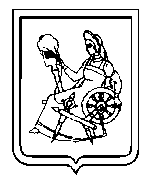 Администрация города ИвановаИвановской областиУПРАВЛЕНИЕ МУНИЦИПАЛЬНОГО ЗАКАЗА153000, г. Иваново, пл. Революции, д. 6, тел. (4932) 59-46-07Муниципальное бюджетное учреждение дополнительного образования детей детско-юношеская спортивная школа № 11 комитета по физической культуре и спорту Администрации города Иванова________________________________________  М.П.                                                    подписьЧАСТЬ IЭЛЕКТРОННЫЙ АУКЦИОНРАЗДЕЛ I.1.Приглашение к участию в электронном аукционе3РАЗДЕЛ I.2.Общие условия проведения электронного аукциона4РАЗДЕЛ I.3.Информационная карта электронного аукциона15РАЗДЕЛ I.4.Рекомендуемые формы и документы для заполнения участниками электронного аукциона26ЧАСТЬ IIПРОЕКТ КОНТРАКТА (муниципальный контракт, гражданско-правовой договор)30ЧАСТЬ IIIОПИСАНИЕ ОБЪЕКТА ЗАКУПКИ39№п/пСсылка на пункт Раздела 1.2. «Общие условия проведения электронного  аукциона»Наименование пунктаТекст пояснений1Пункт 1.3.1Наименование ЗаказчикаМуниципальное бюджетное учреждение дополнительного образования детей детско-юношеская спортивная школа № 11 комитета по физической культуре и спорту Администрации города ИвановаМесто нахождения/ почтовый адрес:153032, Российская Федерация, Ивановская область, г. Иваново, ул. Колотилова, д. 41Адрес электронной почты:dush11iv@mail.ruНомер  контактного телефона:+7(4932) 30-33-84, 49-58-70
Ответственное должностное лицо:Звонарев Владимир Венедиктович
2Контрактная служба /контрактный управляющийЗвонарев Владимир Венедиктович3Пункт 1.3.2Уполномоченныйорган, в соответствии со статьей 26 Закона № 44-ФЗ Администрация города Иванова в лице управления муниципального заказа.Место нахождения, почтовый адрес: РФ, 153000, Ивановская обл., г. Иваново, пл. Революции, д. 6, к. 520.Адрес электронной почты: mz-kon@ivgoradm.ru4Пункт4.1.2Адрес электронной площадки в информационно-телекоммуникационной сети «Интернет»www.rts-tender.ru5Используемый способ определения поставщиков (подрядчиков, исполнителей)Электронный аукцион6Пункт 1.4.1Наименование и описание объекта закупкиДля субъектов малого предпринимательства, социально ориентированных некоммерческих организаций.Ремонт конюшни. Описание объекта закупки в соответствии с частью III «Описание объекта закупки» документации об электронном аукционе.7Пункт1.4.2Условия поставки товара, выполнения работ, оказания услугРаботы должны быть выполнены в соответствии с проектом контракта и условиями, указанными в части ІІІ «Описание объекта закупки» документации об электронном аукционе.Примечание.  Потенциальный участник закупки  до подачи заявки вправе ознакомиться с объектом и провести необходимые для выполнения соответствующих работ исследования до окончания срока подачи заявок. Если Подрядчик не воспользуется указанным правом, то риск наступления всех возможных негативных последствий при проведении работ на объекте в соответствии со сметной документацией несет Подрядчик. В этом случае все последующие претензии Подрядчика к сметной документации, видам, объемам работ и прочие Заказчиком приниматься не будут, и не могут служить в дальнейшем оправданием низкого качества и срыва срока завершения выполненных им работ.8Пункт 1.4.2Место доставки товара, выполнения работ, оказания услугг. Иваново, ул. Колотилова, д. 419Пункт 1.4.2Срок поставки товара, срок завершения работ, график оказания услугВ течение 45 (сорока пяти) календарных дней со дня подписания Контракта.10Пункт 1.5.1Начальная (максимальная) цена контракта2 718 076,98 руб.10Обоснование начальной (максимальной) цены контрактаНачальная максимальная цена контракта определена посредством применения проектно-сметного метода (ст. 22 Закона № 44 ФЗ) в соответствии с локальной сметой (Приложение № 1 к проекту контракта)11Пункт 1.6.1Источник финансированияБюджет города Иванова 12Информация о валюте, используемой для формирования цены контракта и расчетов с  поставщиками (подрядчиками, исполнителями)российский рубль13Порядок применения официального курса иностранной валюты к рублю Российской Федерации, установленного Центральным банком Российской Федерации и используемого при оплате контрактаНе предусмотрен14Пункт 1.5.2Порядок формирования  цены контрактаЦена включает в себя стоимость работ по ремонту объекта Заказчика, стоимость материалов, необходимых для их выполнения, приобретаемых Подрядчиком, транспортные затраты, накладные расходы, налоги (включая НДС), сборы и другие обязательные платежи.Цена контракта является твердой и определяется на весь срок исполнения контракта.15Пункт 5.2.4Величина понижения начальной (максимальной) цены контракта («шаг аукциона»)«Шаг аукциона» составляет от 0,5 % до 5 % начальной (максимальной) цены контракта.16Возможность заказчика изменить условия контракта Осуществляется в соответствии с требованиями Закона № 44-ФЗ.Изменение существенных условий контракта при его исполнении допускается в случаях предусмотренных ч. 1 и ч. 1.1 ст. 95 Закона № 44-ФЗ17Пункт 1.6.1Порядок и срок оплаты контрактаОплата осуществляется по фактически выполненным объемам работ в соответствии с действующими нормативными документами по ценообразованию и сметному нормированию, на основании утвержденных единичных расценок, счетов-фактур на материалы.Расчет производится после подписания актов о приемке выполненных работ (форма № КС-2) по фактически выполненным объемам работ, справок о стоимости выполненных работ и затрат (форма № КС-3), счетов, счета-фактуры, при условии, что работы выполнены надлежащим образом.Оплата осуществляется в течение 30 (Тридцати) календарных дней по безналичному расчету после подписания Сторонами акта приемки выполненных работ, в котором указываются сумма, подлежащая оплате в соответствии с условиями настоящего контракта. 18Пункт1.7.5Требования к участникам электронного аукционаУчастник электронного аукциона должен соответствовать следующим единым требованиям:1) соответствие требованиям, установленным в соответствии с законодательством Российской Федерации к лицам, осуществляющим выполнение работы, являющейся объектом закупки:- наличие действующего свидетельства, выданного саморегулируемой организацией в соответствии с требованиями действующего законодательства о допуске к работам, оказывающим влияние на безопасность объектов капитального строительства, выполнение которых является предметом контракта (работы по организации строительства, реконструкции и капитального ремонта привлекаемым застройщиком или заказчиком на основании договора юридическим лицом или индивидуальным предпринимателем (генеральным подрядчиком): 33.3. Жилищно-гражданское строительство);- наличие лицензии на осуществление деятельности по монтажу, техническому обслуживанию и ремонту средств обеспечения пожарной безопасности зданий и сооружений.2) непроведение ликвидации участника электронного аукциона - юридического лица и отсутствия решения арбитражного суда о признании участника электронного аукциона - юридического лица или индивидуального предпринимателя несостоятельным (банкротом) и об открытии конкурсного производства;3) неприостановление деятельности участника электронного аукциона в порядке, установленном Кодексом Российской Федерации об административных правонарушениях, на дату подачи заявки на участие в электронном аукционе;4) отсутствие у участника электронного аукциона недоимки по налогам, сборам, задолженности по иным обязательным платежам в бюджеты бюджетной системы Российской Федерации (за исключением сумм, на которые предоставлены отсрочка, рассрочка, инвестиционный налоговый кредит в соответствии с законодательством Российской Федерации о налогах и сборах, которые реструктурированы в соответствии с законодательством Российской Федерации, по которым имеется вступившее в законную силу решение суда о признании обязанности заявителя по уплате этих сумм исполненной или которые признаны безнадежными к взысканию в соответствии с законодательством Российской Федерации о налогах и сборах) за прошедший календарный год, размер которых превышает двадцать пять процентов балансовой стоимости активов участника аукциона, по данным бухгалтерской отчетности за последний отчетный период. Участник аукциона считается соответствующим установленному требованию в случае, если им в установленном порядке подано заявление об обжаловании указанных недоимки, задолженности и решение по такому заявлению на дату рассмотрения заявки на участие в определении поставщика (подрядчика, исполнителя) не принято;5) отсутствие у участника электронного аукциона - физического лица либо у руководителя, членов коллегиального исполнительного органа или главного бухгалтера юридического лица - участника аукциона судимости за преступления в сфере экономики (за исключением лиц, у которых такая судимость погашена или снята), а также неприменение в отношении указанных физических лиц наказания в виде лишения права занимать определенные должности или заниматься определенной деятельностью, которые связаны с выполнением работ, являющихся объектом осуществляемой закупки, и административного наказания в виде дисквалификации;6) отсутствие между участником электронного аукциона и заказчиком конфликта интересов, под которым понимаются случаи, при которых руководитель заказчика, член комиссии по осуществлению закупок, руководитель контрактной службы заказчика, контрактный управляющий состоят в браке с физическими лицами, являющимися выгодоприобретателями, единоличным исполнительным органом хозяйственного общества (директором, генеральным директором, управляющим, президентом и другими), членами коллегиального исполнительного органа хозяйственного общества, руководителем (директором, генеральным директором) учреждения или унитарного предприятия либо иными органами управления юридических лиц - участников электронного аукциона, с физическими лицами, в том числе зарегистрированными в качестве индивидуального предпринимателя, - участниками электронного аукциона либо являются близкими родственниками (родственниками по прямой восходящей и нисходящей линии (родителями и детьми, дедушкой, бабушкой и внуками), полнородными и неполнородными (имеющими общих отца или мать) братьями и сестрами), усыновителями или усыновленными указанных физических лиц. Под выгодоприобретателями понимаются физические лица, владеющие напрямую или косвенно (через юридическое лицо или через несколько юридических лиц) более чем десятью процентами голосующих акций хозяйственного общества либо долей, превышающей десять процентов в уставном капитале хозяйственного общества.7) отсутствие в реестре недобросовестных поставщиков (подрядчиков, исполнителей) информации об участнике закупки, в том числе информации об учредителях, о членах коллегиального исполнительного органа, лице, исполняющем функции единоличного исполнительного органа участника закупки - юридического лица.19Пункт 1.7.6Дополнительные требования к участникам электронного аукционаНе установлены20Пункт 1.9.1,1.9.26.3.1Преимущества, предоставляемые заказчиком в соответствии со статьями 28-30 Закона  № 44-ФЗ Участниками электронного аукциона могут быть только субъекты малого предпринимательства, социально ориентированные некоммерческие организации21Пункт 1.9.2.Ограничение участия в определении поставщика (подрядчика, исполнителя), установленное в соответствии со ст.30 Закона № 44-ФЗУчастниками электронного аукциона могут быть только субъекты малого предпринимательства, социально ориентированные некоммерческие организацииПункт1.10Условия, запреты и ограничения допуска товаров, происходящих из иностранного государства или группы иностранных государств, работ, услуг, соответственно выполняемых, оказываемых иностранными лицамине установлены22Пункт  3.2Требования к содержанию и составу заявки на участие в электронном аукционе Заявка на участие в электронном аукционе должна состоять из двух частей.Первая часть заявки на участие в электронном аукционе должна содержать:  а) согласие участника такого аукциона на выполнение работ на условиях, предусмотренных документацией об электронном аукционе, в том числе согласие на использование товара, в отношении которого в документации о таком аукционе содержится указание на товарный знак (его словесное обозначение) (при наличии), знак обслуживания (при наличии), фирменное наименование (при наличии), патенты (при наличии), полезные модели (при наличии), промышленные образцы (при наличии), наименование страны происхождения товара, либо согласие участника такого аукциона на выполнение работ на условиях, предусмотренных документацией об электронном аукционе, указание на товарный знак (его словесное обозначение) (при наличии), знак обслуживания (при наличии), фирменное наименование (при наличии), патенты (при наличии), полезные модели (при наличии), промышленные образцы (при наличии), наименование страны происхождения товара и, если участник такого аукциона предлагает для использования товар, который является эквивалентным товару, указанному в данной документации, конкретные показатели товара, соответствующие значениям эквивалентности, установленным данной документацией, при условии содержания в ней указания на товарный знак (его словесное обозначение) (при наличии), знак обслуживания (при наличии), фирменное наименование (при наличии), патенты (при наличии), полезные модели (при наличии), промышленные образцы (при наличии), наименование страны происхождения товара;б) согласие, участника такого аукциона на выполнение работ на условиях, предусмотренных документацией об электронном аукционе, а также конкретные показатели используемого товара, соответствующие значениям, установленным документацией о таком аукционе, и указание на товарный знак (его словесное обозначение) (при наличии), знак обслуживания (при наличии), фирменное наименование (при наличии), патенты (при наличии), полезные модели (при наличии), промышленные образцы (при наличии), наименование страны происхождения товара. Примечание. Первую часть заявки рекомендуется представить по Форме № 1 раздела 1.4 части I «Электронный аукцион» документации об электронном аукционе.Вторая часть заявки на участие в электронном аукционе должна содержать следующие документы и информацию:1. Наименование, фирменное наименование (при наличии), место нахождения, почтовый адрес (для юридического лица), фамилия, имя, отчество (при наличии), паспортные данные, место жительства (для физического лица), номер контактного телефона, идентификационный номер налогоплательщика участника электронного аукциона или в соответствии с законодательством соответствующего иностранного государства аналог идентификационного номера налогоплательщика участника электронного аукциона (для иностранного лица), идентификационный номер налогоплательщика (при наличии) учредителей, членов коллегиального исполнительного органа, лица, исполняющего функции единоличного исполнительного органа участника электронного аукциона.Примечание: указанные сведения рекомендуется предоставить в виде анкеты участника электронного аукциона (Форма № 2 раздела 1.4 части I «Электронный аукцион» документации об электронном аукционе).2. Документы (копии документов), подтверждающие соответствие участника электронного аукциона требованиям, устанавливаемым в соответствии с законодательством Российской Федерации к лицам, осуществляющим выполнение работ, являющихся объектом закупки:- наличие действующего свидетельства, выданного саморегулируемой организацией в соответствии с требованиями действующего законодательства о допуске к работам, оказывающим влияние на безопасность объектов капитального строительства, выполнение которых является предметом контракта (работы по организации строительства, реконструкции и капитального ремонта привлекаемым застройщиком или заказчиком на основании договора юридическим лицом или индивидуальным предпринимателем (генеральным подрядчиком): 33.3. Жилищно-гражданское строительство).Требование установлено в соответствии с Перечнем видов работ по инженерным изысканиям, по подготовке проектной документации, по строительству, реконструкции, капитальному ремонту объектов капитального строительства, которые оказывают влияние на безопасность объектов капитального строительства, утвержденным Приказом Министерства регионального развития РФ от 30.12.2009 N 624 (ред. от 14.11.2011). - наличие лицензии на осуществление деятельности по монтажу, техническому обслуживанию и ремонту средств обеспечения пожарной безопасности зданий и сооружений.Требование установлено в соответствии с Федеральным законом от 4 мая 2011 г. № 99-ФЗ «О лицензировании отдельных видов деятельности» (ред. 31.12.2014)3. Декларация о соответствии участника такого аукциона требованиям, установленным пунктами 3-9 части 1 статьи 31 Закона № 44-ФЗ (подпункты 2-7 пункта 18 раздела 1.3 «Информационная карта электронного аукциона» части I «Электронный аукцион» документации об электронном аукционе),  а также декларация о принадлежности участника электронного аукциона к субъектам малого предпринимательства или социально ориентированным некоммерческим организациям, установленная ч.3 ст.30 Закона № 44-ФЗ.Примечание: рекомендуется представить по Форме № 2 раздела 1.4 части I «Электронный аукцион» документации об электронном аукционе).4. Решение об одобрении или о совершении крупной сделки либо копия данного решения в случае, если требование о необходимости наличия данного решения для совершения крупной сделки установлено федеральными законами и иными нормативными правовыми актами Российской Федерации и (или) учредительными документами юридического лица и для участника электронного аукциона заключаемый контракт или предоставление обеспечения заявки на участие в электронном аукционе, обеспечения исполнения контракта является крупной сделкой.23Пункт 4.1 Срок, место и порядок подачи заявок участников электронного аукциона Части заявки на участие в электронном аукционе, подаваемые участником такого аукциона, должны содержать сведения в соответствии с настоящей Информационной картой.Подача заявок на участие в электронном аукционе осуществляется только лицами, получившими аккредитацию на электронной площадке.Участник электронного аукциона вправе подать заявку на участие в электронном аукционе в любое время с момента размещения извещения о его проведении до предусмотренных документацией о таком аукционе даты и времени окончания срока подачи на участие в таком аукционе заявок.Заявка на участие в электронном аукционе направляется участником такого аукциона оператору электронной площадки в форме двух электронных документов, содержащих обе части заявки. Указанные электронные документы подаются одновременно.Участник электронного аукциона вправе подать только одну заявку на участие в таком аукционе в отношении каждого объекта закупки.24Пункт 4.3.1Размер обеспечения заявок на участие в электронном аукционе1 % начальной (максимальной) цены контракта.Примечание. Участие в электронном аукционе возможно при наличии на лицевом счете участника закупки, открытом для проведения операций по обеспечению участия в таком аукционе на счете оператора электронной площадки, денежных средств, в отношении которых не осуществлено блокирование операций по лицевому счету в размере не менее чем размер обеспечения заявки на участие в таком аукционе, предусмотренный настоящей документацией25Пункт2.2Порядок, дата начала и окончания cрока предоставления участникам электронного аукциона  разъяснений положений документации об электронном аукционе Начало предоставления разъяснений: 11.06.2015Окончание предоставления разъяснений: 15.06.2015Любой участник электронного аукциона, получивший аккредитацию на электронной площадке, вправе направить на адрес электронной площадки, на которой планируется проведение такого аукциона, запрос о даче разъяснений положений документации о таком аукционе. При этом участник такого аукциона вправе направить не более чем три запроса о даче разъяснений положений данной документации в отношении одного такого аукциона. В течение одного часа с момента поступления указанного запроса он направляется оператором электронной площадки заказчику.В течение двух дней с даты поступления от оператора электронной площадки запроса заказчик размещает в единой информационной системе разъяснения положений документации об электронном аукционе с указанием предмета запроса, но без указания участника такого аукциона, от которого поступил указанный запрос, при условии, что указанный запрос поступил заказчику не позднее чем за три дня до даты окончания срока подачи заявок на участие в таком аукционе.Примечание: Запрос о даче разъяснений положений документации об электронном аукционе рекомендуется представить  по Форме № 3 раздела 1.4 «Рекомендуемые формы и документы для заполнения участниками электронного аукциона» части I «Электронный аукцион» документации об электронном аукционе.26Пункт 4.1Дата и время окончания срока подачи заявок на участие в электронном аукционе 19.06.2015 до 08-0027Пункт 5.1Дата окончания срока рассмотрения заявок на участие в электронном аукционе 22.06.201528Пункт 5.2Дата проведения электронного аукциона 25.06.201529Пункт 6.2Размер обеспечения исполнения контракта10 % начальной (максимальной) цены контракта, в случаях, указанных в статье 37 Закона 44-ФЗ, в размере, установленном данной статьей.29Пункт 6.2Реквизиты для перечисления обеспечения исполнения контрактар/с 40701810900003000001 в отделение г. Иваново, БИК 042406001, л/с 00599202030Пункт 6.2Срок и порядок предоставления обеспечения исполнения контракта, требования к обеспечению исполнения контрактаКонтракт заключается после предоставления участником электронного аукциона, с которым заключается контракт в срок, установленный для заключения контракта банковской гарантии, выданной банком в соответствии со статьей 45 Закона 44-ФЗ или внесения денежных средств в размере обеспечения исполнения контракта, указанном в пункте 29 настоящей информационной карты. Способ обеспечения исполнения контракта определяется участником электронного аукциона, с которым заключается контракт, самостоятельно.В случае, если участником электронного аукциона, с которым заключается контракт, обеспечение исполнения контракта представляется в виде банковской гарантии, банковская гарантия должна соответствовать требованиям, установленным законодательством Российской Федерации.31Пункт 6.1Срок, в течение которого победитель электронного аукциона или иной участник, с которым заключается контракт при уклонении победителя такого аукциона от заключения контракта, должен подписать контракт В течение пяти дней с даты размещения заказчиком в единой информационной системе проекта контракта в соответствии с Законом 44-ФЗ32Пункт 6.2.36.2.4Условия признания победителя электронного или иного участника такого аукциона уклонившимся от заключения контрактаВ случае непредоставления участником электронного аукциона, с которым заключается контракт, обеспечения исполнения контракта в срок, установленный для заключения контракта, такой участник считается уклонившимся от заключения контракта.Победитель электронного аукциона признается уклонившимся от заключения контракта в случае, если в сроки, предусмотренные пунктом 31 настоящей информационной карты, он не направил заказчику проект контракта, подписанный лицом, имеющим право действовать от имени победителя такого аукциона, или направил протокол разногласий по истечении тринадцати дней с даты размещения в единой информационной системе протокола подведения итогов такого аукциона, или не исполнил требования, предусмотренные статьей 37 Закона 44-ФЗ (в случае снижения при проведении такого аукциона цены контракта на двадцать пять процентов и более от начальной (максимальной) цены контракта).33Информация о возможности одностороннего отказа от исполнения контрактаЗаказчик вправе принять решение об одностороннем отказе от исполнения контракта по основаниям, предусмотренным Гражданским кодексом Российской Федерации для одностороннего отказа от исполнения отдельных видов обязательств в соответствии со статьей 95 Закона № 44-ФЗ.34Требования к гарантийному сроку товара, работы, услуги и (или) объему предоставления гарантий их качества, к гарантийному обслуживанию товара, к расходам на эксплуатацию товара, к обязательности осуществления монтажа и наладки товара, к обучению лиц, осуществляющих использование и обслуживание товараСрок гарантии выполненных работ составляет 3 (три) года с момента приемки в установленном порядке результата работ.№ п/пНаименование товара, товарный знак (словесное обозначение) (при наличии), знак обслуживания (при наличии), фирменное наименование (при наличии), патенты (при наличии), полезные модели (при наличии), промышленные образцы (при наличии), наименование страны происхождения товараКонкретныепоказатели товара1.Наименование, фирменное наименование (при наличии) участника электронного аукциона 2.Место нахождения участника электронного аукциона3.Почтовый адрес участника электронного аукциона4.Номер контактного телефона (факса)5.ИНН участника электронного аукциона или в соответствии с законодательством соответствующего иностранного государства аналог идентификационного номера налогоплательщика участника такого аукциона (для иностранного лица)6.ИНН (при наличии) учредителей участника электронного аукциона7.ИНН (при наличии) членов коллегиального исполнительного органа участника электронного аукциона8.ИНН (при наличии) лица, исполняющего функции единоличного исполнительного органа участника электронного аукциона1.Фамилия, имя, отчество (при наличии)2.Паспортные данныесерия                 номервыдан3.Место  жительства4.Номер контактного телефона5.ИНН участника электронного аукциона или в соответствии с законодательством соответствующего иностранного государства аналог идентификационного номера налогоплательщика участника такого аукциона (для иностранного лица)№ п/пРаздел документации об электронном аукционе Ссылка на пункт документации об электронном аукционе, положения которой следует разъяснитьСодержание запроса на разъяснение положений документации об электронном  аукционе 1234№п/пНаименование товара, товарный знак (словесное обозначение) (при наличии), знак обслуживания (при наличии), фирменное наименование (при наличии), патенты (при наличии), полезные модели (при наличии), промышленные образцы (при наличии), наименование страны происхождения товара Конкретные показатели товара№ п/пНаименование материаловТехнические характеристики1Бруски  (обрезные, хвойных пород)Бруски должны быть изготовлены из сосны или ели; Ширина, мм., не менее: 75Толщина, мм., не менее: 40Сорт пиломатериалов должен быть не ниже III;Параметр шероховатости поверхности должен быть не более 1250 мкм;Влажность пиломатериалов должна быть не более: 22%;Допускаются сучки сросшиеся здоровые, пластевые и ребровые во всю кромку и в количестве не более 3 шт. на любом однометровом участке длины;Древесина, окружающая табачные сучки, не должна иметь признаков гнили.Допускаются пластевые, кромочные, пластевые сквозные не глубокие и глубокие трещины  не более 1/2 длины, торцевые трещины допускаются на одном торце длиной не более 1/2 ширины пиломатериала. Допускаются пороки древесины: наклон волокон, крень, кармашки, сердцевина и двойная сердцевина. Прорость односторонняя допускается в долях, не более 1/4 соответствующей стороны, и длиной 1/10 длины пиломатериала. Рак допускается на протяжении 1/3 длины, но не более 1м. Грибные поражения, заболонные грибные окрасы и плесень допускаются в виде пятен и полос, глубокие допускаются общей площадью не более 50% от площади пиломатериала. Допускается не более 3 червоточин на любом однометровом участке пиломатериала. Допускается тупой обзол размером не более 1/3 ширины соответствующей стороны. Покоробленность поперечная, не более 0,4%, продольная не более 2%.  2Доски (обрезные, хвойных пород)Доски должны быть изготовлены из сосны или ели; Ширина, мм., не менее: 75Толщина, мм., не менее: 44Сорт пиломатериалов должен быть не ниже II.Параметр шероховатости поверхности должен быть не более 1250 мкм.Влажность пиломатериалов должна быть не более: 22%.Допускаются сучки сросшиеся здоровые, пластевые и ребровые кромочные не более ½ ширины и в количестве не более 3 шт. на любом однометровом участке длины.Древесина, окружающая табачные сучки, не должна иметь признаков гнили.Допускаются пластевые, кромочные, пластевые сквозные не глубокие и глубокие трещины  не более 1/3 длины, торцевые трещины допускаются на одном торце длиной не более 1/3 ширины пиломатериала. Допускаются пороки древесины: наклон волокон, крень, кармашки(не более 4)сердцевина и двойная сердцевина. Прорость односторонняя допускается в долях, не более1/5 соответствующей стороны, и длиной 1/10 длины пиломатериала. Рак допускается на протяжении 1/5 длины, но не более 1м. Грибные поражения, заболонные грибные окрасы и плесень допускаются в виде пятен и полос, глубокие допускаются общей площадью не более 20% от площади пиломатериала. Допускается не более 2 червоточин на любом однометровом участке пиломатериала. Допускается тупой обзол размером не более 1/6 ширины соответствующей стороны. Риски, волнистость, вырывы глубиной не более 3мм.; Покоробленность поперечная, не более 0,2%, продольная не более 1%.  3Доски (необрезные, хвойных пород)Доски должны быть изготовлены из сосны или ели. Толщина, мм., не менее: 25Сорт пиломатериалов должен быть не ниже II.Параметр шероховатости поверхности должен быть не более 1250 мкм.Влажность пиломатериалов должна быть не более: 22%.Допускаются сучки сросшиеся здоровые, пластевые и ребровые кромочные не более 1/2 ширины и в количестве не более 3 шт. на любом однометровом участке длины.Древесина, окружающая табачные сучки, не должна иметь признаков гнили.Допускаются пластевые, кромочные, пластевые сквозные не глубокие и глубокие трещины  не более 1/3 длины, торцевые трещины допускаются на одном торце длиной не более 1/3 ширины пиломатериала. Допускаются пороки древесины: наклон волокон, крень, кармашки (не более 4) сердцевина и двойная сердцевина. Прорость односторонняя допускается в долях, не более 1/5 соответствующей стороны, и длиной 1/10 длины пиломатериала. Рак допускается на протяжении 1/5 длины, но не более 1м. Грибные поражения, заболонные грибные окрасы и плесень допускаются в виде пятен и полос, глубокие допускаются общей площадью не более 20% от площади пиломатериала Допускается не более 2 червоточин на любом однометровом участке пиломатериала. Допускается тупой обзол размером не более 1/6 ширины соответствующей стороны. Риски, волнистость, вырывы глубиной не более 3мм. Покоробленность поперечная, не более 0,2%, продольная не более 1%.  Доски должны быть изготовлены из сосны или ели. Толщина, мм., не менее: 25Сорт пиломатериалов должен быть не ниже II.Параметр шероховатости поверхности должен быть не более 1250 мкм.Влажность пиломатериалов должна быть не более: 22%.Допускаются сучки сросшиеся здоровые, пластевые и ребровые кромочные не более 1/2 ширины и в количестве не более 3 шт. на любом однометровом участке длины.Древесина, окружающая табачные сучки, не должна иметь признаков гнили.Допускаются пластевые, кромочные, пластевые сквозные не глубокие и глубокие трещины  не более 1/3 длины, торцевые трещины допускаются на одном торце длиной не более 1/3 ширины пиломатериала. Допускаются пороки древесины: наклон волокон, крень, кармашки (не более 4) сердцевина и двойная сердцевина. Прорость односторонняя допускается в долях, не более 1/5 соответствующей стороны, и длиной 1/10 длины пиломатериала. Рак допускается на протяжении 1/5 длины, но не более 1м. Грибные поражения, заболонные грибные окрасы и плесень допускаются в виде пятен и полос, глубокие допускаются общей площадью не более 20% от площади пиломатериала Допускается не более 2 червоточин на любом однометровом участке пиломатериала. Допускается тупой обзол размером не более 1/6 ширины соответствующей стороны. Риски, волнистость, вырывы глубиной не более 3мм. Покоробленность поперечная, не более 0,2%, продольная не более 1%.  4Доски (необрезные, хвойных пород)Доски должны быть изготовлены из сосны или ели. Толщина, мм., не менее: 32Сорт пиломатериалов должен быть не ниже III.Параметр шероховатости поверхности должен быть не более 1250 мкм.Влажность пиломатериалов должна быть не более: 22%.Допускаются сучки сросшиеся здоровые, пластевые и ребровые во всю кромку и в количестве не более 3 шт. на любом однометровом участке длины.Древесина, окружающая табачные сучки, не должна иметь признаков гнили.Допускаются пластевые, кромочные, пластевые сквозные не глубокие и глубокие трещины  не более 1/2 длины, торцевые трещины допускаются на одном торце длиной не более 1/2 ширины пиломатериала. Допускаются пороки древесины: наклон волокон, крень, кармашки, сердцевина и двойная сердцевина. Прорость односторонняя допускается в долях, не более 1/4 соответствующей стороны, и длиной 1/10 длины пиломатериала. Рак допускается на протяжении 1/3 длины, но не более 1м. Грибные поражения, заболонные грибные окрасы и плесень допускаются в виде пятен и полос, глубокие допускаются общей площадью не более 50% от площади пиломатериала. Допускается не более 3 червоточин на любом однометровом участке пиломатериала. Допускается тупой обзол размером не более 1/3 ширины соответствующей стороны. Покоробленность поперечная, не более 0,4%, продольная не более 2%.  Доски должны быть изготовлены из сосны или ели. Толщина, мм., не менее: 32Сорт пиломатериалов должен быть не ниже III.Параметр шероховатости поверхности должен быть не более 1250 мкм.Влажность пиломатериалов должна быть не более: 22%.Допускаются сучки сросшиеся здоровые, пластевые и ребровые во всю кромку и в количестве не более 3 шт. на любом однометровом участке длины.Древесина, окружающая табачные сучки, не должна иметь признаков гнили.Допускаются пластевые, кромочные, пластевые сквозные не глубокие и глубокие трещины  не более 1/2 длины, торцевые трещины допускаются на одном торце длиной не более 1/2 ширины пиломатериала. Допускаются пороки древесины: наклон волокон, крень, кармашки, сердцевина и двойная сердцевина. Прорость односторонняя допускается в долях, не более 1/4 соответствующей стороны, и длиной 1/10 длины пиломатериала. Рак допускается на протяжении 1/3 длины, но не более 1м. Грибные поражения, заболонные грибные окрасы и плесень допускаются в виде пятен и полос, глубокие допускаются общей площадью не более 50% от площади пиломатериала. Допускается не более 3 червоточин на любом однометровом участке пиломатериала. Допускается тупой обзол размером не более 1/3 ширины соответствующей стороны. Покоробленность поперечная, не более 0,4%, продольная не более 2%.  5Гвозди строительныеГвозди строительные должны быть изготовлены из низкоуглеродистой стальной термически необработанной проволоки без покрытия. Торцевая поверхность конической головки строительных и кровельных гвоздей должна быть рифленой. Заостренная часть гвоздя может иметь круглое или квадратное сечение. Угол заострения по граням не должен быть более 40°Диаметр стержня, мм., не менее:            5Длина гвоздя, мм, не менее:                     120Наименьший диаметр головки, мм., не менее:   9Теоретическая масса гвоздей, кг., не менее:      17,8Гвозди строительные должны быть изготовлены из низкоуглеродистой стальной термически необработанной проволоки без покрытия. Торцевая поверхность конической головки строительных и кровельных гвоздей должна быть рифленой. Заостренная часть гвоздя может иметь круглое или квадратное сечение. Угол заострения по граням не должен быть более 40°Диаметр стержня, мм., не менее:            5Длина гвоздя, мм, не менее:                     120Наименьший диаметр головки, мм., не менее:   9Теоретическая масса гвоздей, кг., не менее:      17,86Сталь листоваяТолщина стали, не менее: 0,50 ммКласс оцинкованной стали в зависимости от толщины покрытия: П или 1 или 2.Масса 1 м2 слоя покрытия,	нанесенного с двух сторон, г, не менее 			142,5Толщина покрытия, не более, мкм				60Уменьшенная разнотолщинностьцинкового покрытия УР должна быть, не более		16 мкмТолщина стали, не менее: 0,50 ммКласс оцинкованной стали в зависимости от толщины покрытия: П или 1 или 2.Масса 1 м2 слоя покрытия,	нанесенного с двух сторон, г, не менее 			142,5Толщина покрытия, не более, мкм				60Уменьшенная разнотолщинностьцинкового покрытия УР должна быть, не более		16 мкм7Антисептический составАнтисептический состав должен представлять собой прозрачную вязкую жидкость желтого цвета. Антисептический состав должен быть готовым к применению.Плотность, не более:     1,22 при 20°С, г/см3pН, не менее:1,0Расход для 1 группы огнезащитной эффективности, не менее: 280 г/м2Расход для 2 группы огнезащитной эффективности, не менее: 180 г/м2Расход для обеспечения показателей Г1, РП1, В1, Д2, не менее: 400 г/м2Расход для получения трудногорючей и медленно распространяющей пламя древесины, не менее:  400 г/м2Расход для антисептирования, не менее: 100 г/м2Температура окружающей среды при обработке, 0С(диапазон):    от -25 до +50Срок сохранения огнезащитного эффекта внутри/снаружи, не менее:  16 лет /5летСрок сохранения антисептических свойств внутри/снаружи, не менее:   25 лет/10 летАнтисептический состав должен представлять собой прозрачную вязкую жидкость желтого цвета. Антисептический состав должен быть готовым к применению.Плотность, не более:     1,22 при 20°С, г/см3pН, не менее:1,0Расход для 1 группы огнезащитной эффективности, не менее: 280 г/м2Расход для 2 группы огнезащитной эффективности, не менее: 180 г/м2Расход для обеспечения показателей Г1, РП1, В1, Д2, не менее: 400 г/м2Расход для получения трудногорючей и медленно распространяющей пламя древесины, не менее:  400 г/м2Расход для антисептирования, не менее: 100 г/м2Температура окружающей среды при обработке, 0С(диапазон):    от -25 до +50Срок сохранения огнезащитного эффекта внутри/снаружи, не менее:  16 лет /5летСрок сохранения антисептических свойств внутри/снаружи, не менее:   25 лет/10 лет8Пленка полиэтиленоваяСорт пленки - высший или первый, марка-ТТолщина пленки, не менее, мм.:				0,2Прочность при растяжении, МПа (кгс/см2), не менее:		в продольном направлении					14,7 (150)в поперечном направлении					12,7 (130)Относительное удлинение при разрыве, %, не менее:в продольном направлении					300в поперечном направлении					350Статический коэффициент трения	(диапазон)	          от 0,1 до 0,5 Коэффициент дымообразования, м2/кг, не более                     1600Показатель токсичности продуктов горения(при времени экспозиции 30 мин.), г/м3 не менее                     17Сорт пленки - высший или первый, марка-ТТолщина пленки, не менее, мм.:				0,2Прочность при растяжении, МПа (кгс/см2), не менее:		в продольном направлении					14,7 (150)в поперечном направлении					12,7 (130)Относительное удлинение при разрыве, %, не менее:в продольном направлении					300в поперечном направлении					350Статический коэффициент трения	(диапазон)	          от 0,1 до 0,5 Коэффициент дымообразования, м2/кг, не более                     1600Показатель токсичности продуктов горения(при времени экспозиции 30 мин.), г/м3 не менее                     179Профлист Н57Толщина, мм., не менее:    0,7Профили должны изготовляться из проката группы ПК с полимерным покрытием толщиной не менее 25 мкм. Класс оцинкованной стали в зависимости от толщины покрытия: П или 1 или 2.Масса 1 м2 слоя покрытия,	нанесенного с двух сторон, г, не менее 			142,5Толщина покрытия, не более, мкм.			             60Уменьшенная разнотолщинностьцинкового покрытия УР должна быть, не более		16 мкмСерповидность профилей не должна превышать 1,0 мм. на 1 м. длины профиля. Общая серповидность в мм. не должна превышать 0,001 длины профиля.Волнистость на плоских участках профилей не должна превышать 0,5 мм., а на отгибах крайних полок 1,5 мм.Толщина, мм., не менее:    0,7Профили должны изготовляться из проката группы ПК с полимерным покрытием толщиной не менее 25 мкм. Класс оцинкованной стали в зависимости от толщины покрытия: П или 1 или 2.Масса 1 м2 слоя покрытия,	нанесенного с двух сторон, г, не менее 			142,5Толщина покрытия, не более, мкм.			             60Уменьшенная разнотолщинностьцинкового покрытия УР должна быть, не более		16 мкмСерповидность профилей не должна превышать 1,0 мм. на 1 м. длины профиля. Общая серповидность в мм. не должна превышать 0,001 длины профиля.Волнистость на плоских участках профилей не должна превышать 0,5 мм., а на отгибах крайних полок 1,5 мм.10Винт самонарезающий с уплотнительной прокладкойВинт самонарезающий должен быть изготовлен из оцинкованной стали, должен иметь шестигранную головку и сверловидный наконечник. Винт самонарезающий должен быть снабжен шайбой с морозостойкой резиновой прокладкой (EPDM).Длина, не менее, мм.:                                                35Высота головки, не менее, мм.:                               4,45Наружный диаметр резьбы, не менее, мм.:             4,8Диаметр шайбы, не менее, мм.:                              13,80Толщина резиновой прокладки, не менее, мм.:     2,30Винт самонарезающий должен быть изготовлен из оцинкованной стали, должен иметь шестигранную головку и сверловидный наконечник. Винт самонарезающий должен быть снабжен шайбой с морозостойкой резиновой прокладкой (EPDM).Длина, не менее, мм.:                                                35Высота головки, не менее, мм.:                               4,45Наружный диаметр резьбы, не менее, мм.:             4,8Диаметр шайбы, не менее, мм.:                              13,80Толщина резиновой прокладки, не менее, мм.:     2,3011Краска Краска должна представлять собой суспензию двуокиси титана рутильной формы и других пигментов и наполнителей в пентафталевом лаке с добавлением сиккатива и растворителей.Краска должна быть предназначена для окраски металлических, деревянных и других поверхностей, подвергающихся атмосферным воздействиям, и для окраски внутри помещений.После высыхания краска должна образовывать гладкую, однородную без расслаивания, оспин, потеков, морщин и посторонних включенийповерхность. Допускается небольшая шагрень.Блеск покрытия по фотоэлектрическому блескомеру, %, не менее: 50Условная вязкость по вискозиметру ВЗ-246, с соплом    4 мм при T=20 °С, не менее:                              60Массовая доля нелетучих веществ, %, не менее:                              49Степень перетира, мкм., не более:                                                    25Укрывистость высушенной пленки, г/м2, не более:                          120Время высыхания при температуре (20±2) °С, ч не более:                24Эластичность пленки при изгибе, мм, не более:                                1Прочность пленки при ударе по прибору типа У-1,см, не менее:     40Адгезия пленки, баллы, не более:                                                       1Краска должна представлять собой суспензию двуокиси титана рутильной формы и других пигментов и наполнителей в пентафталевом лаке с добавлением сиккатива и растворителей.Краска должна быть предназначена для окраски металлических, деревянных и других поверхностей, подвергающихся атмосферным воздействиям, и для окраски внутри помещений.После высыхания краска должна образовывать гладкую, однородную без расслаивания, оспин, потеков, морщин и посторонних включенийповерхность. Допускается небольшая шагрень.Блеск покрытия по фотоэлектрическому блескомеру, %, не менее: 50Условная вязкость по вискозиметру ВЗ-246, с соплом    4 мм при T=20 °С, не менее:                              60Массовая доля нелетучих веществ, %, не менее:                              49Степень перетира, мкм., не более:                                                    25Укрывистость высушенной пленки, г/м2, не более:                          120Время высыхания при температуре (20±2) °С, ч не более:                24Эластичность пленки при изгибе, мм, не более:                                1Прочность пленки при ударе по прибору типа У-1,см, не менее:     40Адгезия пленки, баллы, не более:                                                       112Доски обшивкиДревесина хвойных и лиственных пород.Доски обшивки должны иметь шпунт и гребеньШирина (без гребня), мм.: от 70 до 90Толщина, мм, не менее: 16Влажность древесины должна быть не более 15Древесина хвойных и лиственных пород.Доски обшивки должны иметь шпунт и гребеньШирина (без гребня), мм.: от 70 до 90Толщина, мм, не менее: 16Влажность древесины должна быть не более 1513Плиты из минеральной ваты Плотность, кг/м3, не менее:                                                                110 Теплопроводность, Вт/(м x К), не более, при температуре:10 °C [(283 +/- 5) К], не менее:    0,03725 °C [(298 +/- 5) К], не менее:    0,039125 °C [(398 +/- 5) К], не менее:  0,051Сжимаемость, %, не более:  4Прочность на сжатие при 10%-ной линейной деформации, кПа, не менее: 30Прочность на сжатие при 10%-ной линейной деформации после сорбционного увлажнения, кПа, не менее:   25Прочность на отрыв слоев, кПа, не менее:  6,5Водопоглощение при частичном погружении, % по массе, не более:  15Содержание органических веществ, % по массе, не более: 4,5Полнота поликонденсации связующего, %, не менее:  91Влажность, % по массе, не более:  1Группа горючести: НГПлотность, кг/м3, не менее:                                                                110 Теплопроводность, Вт/(м x К), не более, при температуре:10 °C [(283 +/- 5) К], не менее:    0,03725 °C [(298 +/- 5) К], не менее:    0,039125 °C [(398 +/- 5) К], не менее:  0,051Сжимаемость, %, не более:  4Прочность на сжатие при 10%-ной линейной деформации, кПа, не менее: 30Прочность на сжатие при 10%-ной линейной деформации после сорбционного увлажнения, кПа, не менее:   25Прочность на отрыв слоев, кПа, не менее:  6,5Водопоглощение при частичном погружении, % по массе, не более:  15Содержание органических веществ, % по массе, не более: 4,5Полнота поликонденсации связующего, %, не менее:  91Влажность, % по массе, не более:  1Группа горючести: НГ14Линокром ТППТип защитного покрытия (верхняя сторона) – пленкаВ качестве армирующей основы должна быть применена стеклоткань.Разрывная сила при растяжении рулонных основных битумных и битумно-полимерных материалов должна быть не менее, Н (кгс), 	215 (22)Условная прочность гидроизоляционных безосновных битумно-полимерных материалов должна быть не менее 0,45 МПа (4,6 кгс/кв. см)Условная прочность и относительное удлинение при разрыве материалов должны быть не менее: 1,5 МПа (15 кгс/кв. см) и 30%.Масса покровного состава или вяжущего с наплавляемой стороны для основных наплавляемых битумных рулонных материалов должна быть не менее 1500, а для битумно-полимерных - не менее 2000 г/кв. м.Водопоглощение рулонных материалов (кроме пергамина) должно быть не более 2,0% по массе при испытании в течение не менее 24 ч.Рулонные кровельные материалы (кроме пергамина) должны быть водонепроницаемыми в течение не менее 72 ч при давлении не менее 0,001 МПа (0,01 кгс/кв. см).Распространение пламени по поверхности, не ниже: 	 РП1	Воспламеняемость, не ниже: 		                                   В2Группа горючести, не ниже: 	                                               Г4Тип защитного покрытия (верхняя сторона) – пленкаВ качестве армирующей основы должна быть применена стеклоткань.Разрывная сила при растяжении рулонных основных битумных и битумно-полимерных материалов должна быть не менее, Н (кгс), 	215 (22)Условная прочность гидроизоляционных безосновных битумно-полимерных материалов должна быть не менее 0,45 МПа (4,6 кгс/кв. см)Условная прочность и относительное удлинение при разрыве материалов должны быть не менее: 1,5 МПа (15 кгс/кв. см) и 30%.Масса покровного состава или вяжущего с наплавляемой стороны для основных наплавляемых битумных рулонных материалов должна быть не менее 1500, а для битумно-полимерных - не менее 2000 г/кв. м.Водопоглощение рулонных материалов (кроме пергамина) должно быть не более 2,0% по массе при испытании в течение не менее 24 ч.Рулонные кровельные материалы (кроме пергамина) должны быть водонепроницаемыми в течение не менее 72 ч при давлении не менее 0,001 МПа (0,01 кгс/кв. см).Распространение пламени по поверхности, не ниже: 	 РП1	Воспламеняемость, не ниже: 		                                   В2Группа горючести, не ниже: 	                                               Г415Мастика битумная кровельная горячаяМастика должна представлять собой однородную массу, состоящую из битумного вяжущего и наполнителя.Марка должна быть: МБК-Г-55 или МБК-Г-65 или МБК-Г-75 или МБК-Г-85 или МБК-Г-100.Теплостойкость в течение 5 ч, °С, не менее: 55Температура размягчения по методу "кольцо и шар", °С, не менее:  55Гибкость при температуре 18 (±2) °С на стержне диаметром, мм., не более: 40Температура хрупкости битумного вяжущего, °С, не выше:  -18Мастика должна представлять собой однородную массу, состоящую из битумного вяжущего и наполнителя.Марка должна быть: МБК-Г-55 или МБК-Г-65 или МБК-Г-75 или МБК-Г-85 или МБК-Г-100.Теплостойкость в течение 5 ч, °С, не менее: 55Температура размягчения по методу "кольцо и шар", °С, не менее:  55Гибкость при температуре 18 (±2) °С на стержне диаметром, мм., не более: 40Температура хрупкости битумного вяжущего, °С, не выше:  -1816ФБС 12.4.6Блоки должны быть сплошного типа.Блоки должны быть изготовлены из бетона класса, не ниже:  В7,5Количество монтажных петель, не менее: 2Марка монтажной петли:  П1Бетон, м3, не менее:   0,265Сталь, кг., не менее:  0,76Масса блока справочная, т., не более:   0,48 Блоки должны быть сплошного типа.Блоки должны быть изготовлены из бетона класса, не ниже:  В7,5Количество монтажных петель, не менее: 2Марка монтажной петли:  П1Бетон, м3, не менее:   0,265Сталь, кг., не менее:  0,76Масса блока справочная, т., не более:   0,48 17ФБС 24.4.6Блоки должны быть сплошного типа.Блоки должны быть изготовлены из бетона класса, не ниже:  В15Количество монтажных петель, не менее: 2Марка монтажной петли:  П2аБетон, м3, не менее:   0,543Сталь, кг., не менее:  1,46Масса блока справочная, т., не более:   1,09Блоки должны быть сплошного типа.Блоки должны быть изготовлены из бетона класса, не ниже:  В15Количество монтажных петель, не менее: 2Марка монтажной петли:  П2аБетон, м3, не менее:   0,543Сталь, кг., не менее:  1,46Масса блока справочная, т., не более:   1,0918Песок строительныйМарка песка, не менее				1000Классы песка: I или IIГруппы по крупности песка: повышенной крупности или крупный или средний.Модуль крупности, не более, Мк, 		3,5Полный остаток песка на сите с сеткой № 063, не менее: 		30	Марка песка, не менее				1000Классы песка: I или IIГруппы по крупности песка: повышенной крупности или крупный или средний.Модуль крупности, не более, Мк, 		3,5Полный остаток песка на сите с сеткой № 063, не менее: 		30	19Бетон тяжелый По основному назначению бетон должен быть: конструктивный или специальный.По виду заполнителей бетон должен быть: изготовляемый с применением плотных заполнителей или изготовляемый с применением специальных заполнителей.По условиям твердения бетон должен быть: естественного твердения или ускоренного твердения.Общее содержание хлоридов в бетоне(в пересчете на ион),не более: 1%Температура бетонной смеси в момент поставки должна быть не ниже:   +5 °СКласс бетона должен быть не ниже: В 3,5 (М50). Плотность должна быть, не менее:    1800 кг/м3Прочность бетона, кг/см2 не менее:        98.В качестве крупных заполнителей для бетонов должны применяться:щебень и гравий из плотных горных пород или щебень из отсевов дробления плотных горных пород или щебень из доменных и ферросплавных шлаков черной металлургии и никелевых и медеплавильных шлаков цветной металлургии или щебень из шлаков ТЭЦ.Крупные заполнители должны иметь среднюю плотность зерен:  от 2000 до 3000 кг/мНаибольшая крупность заполнителя, не более: 20Содержание пылевидных и глинистых частиц в щебне из изверженных и метаморфических пород, щебне из гравия и в гравии не должно превышать для бетонов всех классов 1 % по массе.Содержание зерен пластинчатой (лещадной) и игловатой формы в крупном заполнителе не должно превышать 35 % по массе.Морозостойкость, класс, не ниже: F50Водонепроницаемость, марка, не ниже:  W2По основному назначению бетон должен быть: конструктивный или специальный.По виду заполнителей бетон должен быть: изготовляемый с применением плотных заполнителей или изготовляемый с применением специальных заполнителей.По условиям твердения бетон должен быть: естественного твердения или ускоренного твердения.Общее содержание хлоридов в бетоне(в пересчете на ион),не более: 1%Температура бетонной смеси в момент поставки должна быть не ниже:   +5 °СКласс бетона должен быть не ниже: В 3,5 (М50). Плотность должна быть, не менее:    1800 кг/м3Прочность бетона, кг/см2 не менее:        98.В качестве крупных заполнителей для бетонов должны применяться:щебень и гравий из плотных горных пород или щебень из отсевов дробления плотных горных пород или щебень из доменных и ферросплавных шлаков черной металлургии и никелевых и медеплавильных шлаков цветной металлургии или щебень из шлаков ТЭЦ.Крупные заполнители должны иметь среднюю плотность зерен:  от 2000 до 3000 кг/мНаибольшая крупность заполнителя, не более: 20Содержание пылевидных и глинистых частиц в щебне из изверженных и метаморфических пород, щебне из гравия и в гравии не должно превышать для бетонов всех классов 1 % по массе.Содержание зерен пластинчатой (лещадной) и игловатой формы в крупном заполнителе не должно превышать 35 % по массе.Морозостойкость, класс, не ниже: F50Водонепроницаемость, марка, не ниже:  W220АрматураАрматурная сталь должна быть класса: А-I или А-II или А-IIIМарка стали:  Ст3кп или Ст3пс или Ст3сп или Ст5сп или Ст5пс или                                            18Г2С или 35ГС или 25Г2С или 32Г2Рпс.Предел текучести sт, кгс/мм2, не менее:24Временное сопротивление разрыву sв, кгс/мм2, не менее:  38Относительное удлинение d5,%, не более:  25Диаметр стержня, мм., не менее: 12Площадь поперечного сечения, см2, не менее: 1,131Теоретическая масса, кг., не менее: 0,888Арматурная сталь должна быть класса: А-I или А-II или А-IIIМарка стали:  Ст3кп или Ст3пс или Ст3сп или Ст5сп или Ст5пс или                                            18Г2С или 35ГС или 25Г2С или 32Г2Рпс.Предел текучести sт, кгс/мм2, не менее:24Временное сопротивление разрыву sв, кгс/мм2, не менее:  38Относительное удлинение d5,%, не более:  25Диаметр стержня, мм., не менее: 12Площадь поперечного сечения, см2, не менее: 1,131Теоретическая масса, кг., не менее: 0,88821Кирпич керамический, одинарныйРазмер, мм.:  250х120х65Марка:  от М100 до М300Морозостойкость, не менее: F25Класс по плотности:  0,7 или 0,8 или 1,0 или 1,2 или 1,4 или 2,0 или 2,4.Группа по теплотехническим характеристикам должна быть: малоэффективной (обыкновенной) или условно-эффективной или эффективной или повышенной эффективности или высокой эффективности.Средняя плотность, не более, кг/м3:  2400       Предел прочности при сжатии изделий, Мпа:-  Средний для пяти образцов, не более: 30,0-  Наименьший для отдельного образца, не более: 25,0Водопоглощение, %, не менее: 6,0    Размер, мм.:  250х120х65Марка:  от М100 до М300Морозостойкость, не менее: F25Класс по плотности:  0,7 или 0,8 или 1,0 или 1,2 или 1,4 или 2,0 или 2,4.Группа по теплотехническим характеристикам должна быть: малоэффективной (обыкновенной) или условно-эффективной или эффективной или повышенной эффективности или высокой эффективности.Средняя плотность, не более, кг/м3:  2400       Предел прочности при сжатии изделий, Мпа:-  Средний для пяти образцов, не более: 30,0-  Наименьший для отдельного образца, не более: 25,0Водопоглощение, %, не менее: 6,0    22Раствор готовый кладочный цементныйМарка Пк 2 или Пк 3.Норма подвижности по погружению конуса, см: св. 4. Водоудерживающая способность растворных смесей, %, не менее 90.Содержание золы-уноса, % по массе,  не более 20.Расслаиваемость свежеприготовленных смесей, %, не выше 10.Марка по прочности на сжатие: выше М50.Марка по морозостойкости:  выше F50.Расход цемента на 1 м3 песка, кг, не менее 100.Средняя  плотность , D, затвердевшего раствора в проектном возрасте, кг/м3, 1500 и более.Наибольшая крупность зерен заполнителя, мм, не более 2,5.Заполнитель:  песок для строительных работ. Требования к песку для строительных работ: Класс: I или II;Группа песка: очень мелкий или мелкий или средний.Мк, не выше 2,5.Вяжущее:  цемент или портландцемент.Требования к цементу:Предел прочности при сжатии в возрасте 28 суток, МПа (кгс/см2), не менее 19,6 (200).Содержание клинкера в цементе, % массы, не менее 20.Проход массы просеиваемой пробы через сито №008, %, не менее 88.Добавки:Активные минеральные добавки - по нормативно-технической документацииГранулированные доменные шлаки 1 или 2 сорта либо электротермофосфорные шлаки. Требования к портландцементу:ПЦ-Д20 или ПЦ-Д5. Активные минеральные добавки, % по массе, не более 20; в том числе доменные гранулированные или электротермофосфорные шлаки, % по массе, не более 20. Гарантированная марка по прочности на сжатие: 400 или 500.   Предел прочности в возрасте 28 суток при изгибе (сжатии), МПа, не менее 5,4 (39,2).  В портландцементе должны применяться доменные гранулированные или электротермофосфорные шлаки. Марка Пк 2 или Пк 3.Норма подвижности по погружению конуса, см: св. 4. Водоудерживающая способность растворных смесей, %, не менее 90.Содержание золы-уноса, % по массе,  не более 20.Расслаиваемость свежеприготовленных смесей, %, не выше 10.Марка по прочности на сжатие: выше М50.Марка по морозостойкости:  выше F50.Расход цемента на 1 м3 песка, кг, не менее 100.Средняя  плотность , D, затвердевшего раствора в проектном возрасте, кг/м3, 1500 и более.Наибольшая крупность зерен заполнителя, мм, не более 2,5.Заполнитель:  песок для строительных работ. Требования к песку для строительных работ: Класс: I или II;Группа песка: очень мелкий или мелкий или средний.Мк, не выше 2,5.Вяжущее:  цемент или портландцемент.Требования к цементу:Предел прочности при сжатии в возрасте 28 суток, МПа (кгс/см2), не менее 19,6 (200).Содержание клинкера в цементе, % массы, не менее 20.Проход массы просеиваемой пробы через сито №008, %, не менее 88.Добавки:Активные минеральные добавки - по нормативно-технической документацииГранулированные доменные шлаки 1 или 2 сорта либо электротермофосфорные шлаки. Требования к портландцементу:ПЦ-Д20 или ПЦ-Д5. Активные минеральные добавки, % по массе, не более 20; в том числе доменные гранулированные или электротермофосфорные шлаки, % по массе, не более 20. Гарантированная марка по прочности на сжатие: 400 или 500.   Предел прочности в возрасте 28 суток при изгибе (сжатии), МПа, не менее 5,4 (39,2).  В портландцементе должны применяться доменные гранулированные или электротермофосфорные шлаки. 23Уголок равнополочныйПлотность стали, не менее,	г/см3:		7,85Номер уголка:					5Ширина полки, не менее, мм.:		50Толщина полки, не менее, мм:		5Радиус внутреннего закругления, мм.:	5,5Радиус закругления полок, мм.:		1,2Площадь поперечного сечения, не менее, см2:   4,80Масса 1 м., не менее, кг.:			3,77Плотность стали, не менее,	г/см3:		7,85Номер уголка:					5Ширина полки, не менее, мм.:		50Толщина полки, не менее, мм:		5Радиус внутреннего закругления, мм.:	5,5Радиус закругления полок, мм.:		1,2Площадь поперечного сечения, не менее, см2:   4,80Масса 1 м., не менее, кг.:			3,7724ГрунтовкаВнешний вид пленки: после высыхания пленка должна быть ровной, однородной, матовой или полуглянцевойСтепень разбавления грунтовки растворителем, %, не более:	              20Массовая доля нелетучих веществ, %, не более:		                        60Условная вязкость по ВЗ-4 при температуре (20±0,5)  С°, с, не менее:         45Степень перетира, мкм, не более:                        			               40Время высыхания до степени 3 при температуре 20±2 °С, ч, не более:      24Твердость пленки по маятниковому прибору М-3,условные единицы, не менее:				                                 0,35Эластичность пленки при изгибе, мм, не более: 		                         1Прочность пленки при ударе на приборе типа У-1, см, не менее:		 50Адгезия пленки, баллы, не более: 			                                    1Стойкость пленки к статическому воздействию 3%-ного раствора хлористогонатрия, ч., не менее:					                                   24Стойкость пленки к статическому воздействию минерального масла настоящегостандарта при (20±2) °C, ч, не менее:		                                               48Расслаивание, мл, не более:				                                     5Внешний вид пленки: после высыхания пленка должна быть ровной, однородной, матовой или полуглянцевойСтепень разбавления грунтовки растворителем, %, не более:	              20Массовая доля нелетучих веществ, %, не более:		                        60Условная вязкость по ВЗ-4 при температуре (20±0,5)  С°, с, не менее:         45Степень перетира, мкм, не более:                        			               40Время высыхания до степени 3 при температуре 20±2 °С, ч, не более:      24Твердость пленки по маятниковому прибору М-3,условные единицы, не менее:				                                 0,35Эластичность пленки при изгибе, мм, не более: 		                         1Прочность пленки при ударе на приборе типа У-1, см, не менее:		 50Адгезия пленки, баллы, не более: 			                                    1Стойкость пленки к статическому воздействию 3%-ного раствора хлористогонатрия, ч., не менее:					                                   24Стойкость пленки к статическому воздействию минерального масла настоящегостандарта при (20±2) °C, ч, не менее:		                                               48Расслаивание, мл, не более:				                                     525ШпатлевкаВлажность сухих составов не должна превышать 0,20% по массе.Крупность зерен заполнителя, не более, мм		                                   1,0Содержание зерен наибольшей крупностиот общей массы сухого состава должнобыть, не более, % 						                         2,5Насыпная плотность сухих составов должна быть не более 1800 кг/м3.Водоудерживающая способность растворных составов должна быть не менее 95%. Растворные составы должны быть устойчивы к стеканию с вертикальных поверхностей.Плотность растворных составов должна быть, не менее 1200 кг/м3.Класс (марка) затвердевших составов, не менее		B3,5 (M50)Прочность на сжатие Rс , МПа, не менее			4,5Прочность сцепления (адгезия), не менее, МПа		0,06Марка по морозостойкости, не менее 			F50Влажность сухих составов не должна превышать 0,20% по массе.Крупность зерен заполнителя, не более, мм		                                   1,0Содержание зерен наибольшей крупностиот общей массы сухого состава должнобыть, не более, % 						                         2,5Насыпная плотность сухих составов должна быть не более 1800 кг/м3.Водоудерживающая способность растворных составов должна быть не менее 95%. Растворные составы должны быть устойчивы к стеканию с вертикальных поверхностей.Плотность растворных составов должна быть, не менее 1200 кг/м3.Класс (марка) затвердевших составов, не менее		B3,5 (M50)Прочность на сжатие Rс , МПа, не менее			4,5Прочность сцепления (адгезия), не менее, МПа		0,06Марка по морозостойкости, не менее 			F5026Штукатурка Цементно-известковая штукатурка должна быть изготовлена из портландцемента (без добавок или  с активными минеральными добавками  в размере 20%) или шлакопортландцемента (с добавками гранулированного шлака более 20%), гарантированная марка -  не менее 400, возможно применение доменных гранулированных или электротермофосфорных шлаков,  массовая доля которых в % по массе не должна превышать 80, предел прочности при сжатии в 28-суточном возрасте: не менее 39, 2 Мпа, предел прочности при изгибе в 28-суточном возрасте кгс/см2, не менее  55, начало схватывания цемента: не ранее 45 мин, конец схватывания: не позднее 10 ч от начала затворения,  материал должен быть быстротвердеющий, а также песка модулем крупности св.1 до 2 и  гидратной извести (полученной после гашения кальциевой, магнезиальной или доломитовой  извести) с добавками или без добавок. Известь должна быть произведена из карбонатных пород с возможным применением минеральных добавок (шлаки гранулированные доменные или электротермофосфорные, активные минеральные добавки, кварцевые пески).Штукатурка должна быть пригодной для применения при температуре не ниже 10°С и не выше 30°С,  сопровождаться документом о качестве, содержащим: товарный знак или наименование и товарный знак предприятия-изготовителя.Цементно-известковая штукатурка должна быть изготовлена из портландцемента (без добавок или  с активными минеральными добавками  в размере 20%) или шлакопортландцемента (с добавками гранулированного шлака более 20%), гарантированная марка -  не менее 400, возможно применение доменных гранулированных или электротермофосфорных шлаков,  массовая доля которых в % по массе не должна превышать 80, предел прочности при сжатии в 28-суточном возрасте: не менее 39, 2 Мпа, предел прочности при изгибе в 28-суточном возрасте кгс/см2, не менее  55, начало схватывания цемента: не ранее 45 мин, конец схватывания: не позднее 10 ч от начала затворения,  материал должен быть быстротвердеющий, а также песка модулем крупности св.1 до 2 и  гидратной извести (полученной после гашения кальциевой, магнезиальной или доломитовой  извести) с добавками или без добавок. Известь должна быть произведена из карбонатных пород с возможным применением минеральных добавок (шлаки гранулированные доменные или электротермофосфорные, активные минеральные добавки, кварцевые пески).Штукатурка должна быть пригодной для применения при температуре не ниже 10°С и не выше 30°С,  сопровождаться документом о качестве, содержащим: товарный знак или наименование и товарный знак предприятия-изготовителя.27Краска фасаднаяМассовая доля нелетучих веществ, %, не более:	59Вязкость при температуре 20 0С, не менее:        30Укрывистость высушенной пленки, не менее: 	120 г/мСтойкость краски к воздействию воды, не менее	12чСтепень перетира, не более:	                       30 мкм.Морозостойкость, не менее:                                  5 цикловВремя высыхания до степени 3, не более:	               1 ч.pH  краски, не более:          	  8,2Массовая доля нелетучих веществ, %, не более:	59Вязкость при температуре 20 0С, не менее:        30Укрывистость высушенной пленки, не менее: 	120 г/мСтойкость краски к воздействию воды, не менее	12чСтепень перетира, не более:	                       30 мкм.Морозостойкость, не менее:                                  5 цикловВремя высыхания до степени 3, не более:	               1 ч.pH  краски, не более:          	  8,228Труба ПВХ гофрированнаяВнешний диаметр, мм, не менее:    25Степень защиты:     IP67Температура монтажа, 0С (диапазон):     от -5 до +60Температура эксплуатации, 0С(диапазон):   от -25 до +60Прочность(сопротивление сжатию при 20 0С), не менее:  350Н на 5см.Ударная прочность, не менее:     2ДжДиэлектрическая прочность, не менее: 2000(50Гц, в течение 15 мин.)Сопротивление изоляции, не менее:    100Мом(500В, в течение 1мин.)Внешний диаметр, мм, не менее:    25Степень защиты:     IP67Температура монтажа, 0С (диапазон):     от -5 до +60Температура эксплуатации, 0С(диапазон):   от -25 до +60Прочность(сопротивление сжатию при 20 0С), не менее:  350Н на 5см.Ударная прочность, не менее:     2ДжДиэлектрическая прочность, не менее: 2000(50Гц, в течение 15 мин.)Сопротивление изоляции, не менее:    100Мом(500В, в течение 1мин.)29Клипса для крепежа гофротрубыКлипса для крепежа гофротрубы должна представлять собой пластмассовую скобку, которая должна устанавливаться на стену с помощью дюбель-гвоздей.Клипсы для крепежа гофротрубы должны иметь специальные фиксаторы для состыковки между собой.Материал:	полистирол (ПС)Цвет:	серый Температура эксплуатации, °С (диапазон):	от -25 до +60Диаметр, не менее, мм.:   25Клипса для крепежа гофротрубы должна представлять собой пластмассовую скобку, которая должна устанавливаться на стену с помощью дюбель-гвоздей.Клипсы для крепежа гофротрубы должны иметь специальные фиксаторы для состыковки между собой.Материал:	полистирол (ПС)Цвет:	серый Температура эксплуатации, °С (диапазон):	от -25 до +60Диаметр, не менее, мм.:   2530Дюбель распорныйДюбель распорный должен быть изготовлен из полиэтилена.Размер, мм., не менее:  6х40Дюбель распорный должен быть изготовлен из полиэтилена.Размер, мм., не менее:  6х4031Кабель силовой  ВВГнг-LS Число жил, не менее: 5.Материал жил: медь.Номинальное сечение основных жил, мм²: не менее: 2,5.Класс жилы: 1 или 2.Жила без покрытия или с металлическим покрытием.Электрическое сопротивление постоянному току 1 км жилы при температуре 20ºС, Ом: не более 12,2.Число проволок жилы: до 7.Диаметр жилы, мм, не более: 1,7.Номинальная толщина изоляции, мм, не менее: 0,6.Номинальное напряжение, кВ: 0,66 или 1,0.Электрическое сопротивление изоляции, мОм, не менее: 7.Строительная длина кабеля, м, не менее: 100.Изолированные жилы кабелей должны иметь отличительную расцветку.Расцветка должна быть сплошной или в виде продольной полосы шириной не менее 1 мм.Допустимые температуры нагрева токопроводящих жил кабелей: - длительно допустимая температура, оС, не менее: 70 - в режиме перегрузки, оС, не менее: 90- по условию невозгорания при коротком замыкании, оС, не менее:  350.Допустимые токи односекундного короткого замыкания кабелей, кА, не менее: 0,17.Гарантийный срок эксплуатации, лет, не менее: 5.Кабели не должны распространять горение при групповой прокладке. Кабели должны обладать пониженным дымо- и газовыделением.Число жил, не менее: 5.Материал жил: медь.Номинальное сечение основных жил, мм²: не менее: 2,5.Класс жилы: 1 или 2.Жила без покрытия или с металлическим покрытием.Электрическое сопротивление постоянному току 1 км жилы при температуре 20ºС, Ом: не более 12,2.Число проволок жилы: до 7.Диаметр жилы, мм, не более: 1,7.Номинальная толщина изоляции, мм, не менее: 0,6.Номинальное напряжение, кВ: 0,66 или 1,0.Электрическое сопротивление изоляции, мОм, не менее: 7.Строительная длина кабеля, м, не менее: 100.Изолированные жилы кабелей должны иметь отличительную расцветку.Расцветка должна быть сплошной или в виде продольной полосы шириной не менее 1 мм.Допустимые температуры нагрева токопроводящих жил кабелей: - длительно допустимая температура, оС, не менее: 70 - в режиме перегрузки, оС, не менее: 90- по условию невозгорания при коротком замыкании, оС, не менее:  350.Допустимые токи односекундного короткого замыкания кабелей, кА, не менее: 0,17.Гарантийный срок эксплуатации, лет, не менее: 5.Кабели не должны распространять горение при групповой прокладке. Кабели должны обладать пониженным дымо- и газовыделением.32Кабель силовой  ВВГнг-LS Число жил, не менее: 5.Материал жил: медь.Номинальное сечение основных жил, мм²: не менее: 4,0.Класс жилы: 1 или 2.Жила без покрытия или с металлическим покрытием.Электрическое сопротивление постоянному току 1 км жилы при температуре 20ºС, Ом: не более 12,2.Число проволок жилы: до 7.Диаметр жилы, мм, не более: 1,7.Номинальная толщина изоляции, мм, не менее: 0,6.Номинальное напряжение, кВ: 0,66 или 1,0.Электрическое сопротивление изоляции, мОм, не менее: 7.Строительная длина кабеля, м, не менее: 100.Изолированные жилы кабелей должны иметь отличительную расцветку.Расцветка должна быть сплошной или в виде продольной полосы шириной не менее 1 мм.Допустимые температуры нагрева токопроводящих жил кабелей: - длительно допустимая температура, оС, не менее: 70 - в режиме перегрузки, оС, не менее: 90- по условию невозгорания при коротком замыкании, оС, не менее:  350.Допустимые токи односекундного короткого замыкания кабелей, кА, не менее: 0,17.Гарантийный срок эксплуатации, лет, не менее: 5.Кабели не должны распространять горение при групповой прокладке. Кабели должны обладать пониженным дымо- и газовыделением.Число жил, не менее: 5.Материал жил: медь.Номинальное сечение основных жил, мм²: не менее: 4,0.Класс жилы: 1 или 2.Жила без покрытия или с металлическим покрытием.Электрическое сопротивление постоянному току 1 км жилы при температуре 20ºС, Ом: не более 12,2.Число проволок жилы: до 7.Диаметр жилы, мм, не более: 1,7.Номинальная толщина изоляции, мм, не менее: 0,6.Номинальное напряжение, кВ: 0,66 или 1,0.Электрическое сопротивление изоляции, мОм, не менее: 7.Строительная длина кабеля, м, не менее: 100.Изолированные жилы кабелей должны иметь отличительную расцветку.Расцветка должна быть сплошной или в виде продольной полосы шириной не менее 1 мм.Допустимые температуры нагрева токопроводящих жил кабелей: - длительно допустимая температура, оС, не менее: 70 - в режиме перегрузки, оС, не менее: 90- по условию невозгорания при коротком замыкании, оС, не менее:  350.Допустимые токи односекундного короткого замыкания кабелей, кА, не менее: 0,17.Гарантийный срок эксплуатации, лет, не менее: 5.Кабели не должны распространять горение при групповой прокладке. Кабели должны обладать пониженным дымо- и газовыделением.33Выключатель однолавишный неутопленного типаУстановка: должен быть для открытой проводкиТип зажимов должен быть винтовой. Степень защиты, не ниже: IP20 Напряжение в сети: 220/250 В Частота тока: 50 Гц Номинальный ток: 6 А Материал корпуса: АБС-пластик Материал деталей контактных групп: латунь Сечение, не более: 2,5 мм2 Цвет изделия по согласованию с заказчикомУстановка: должен быть для открытой проводкиТип зажимов должен быть винтовой. Степень защиты, не ниже: IP20 Напряжение в сети: 220/250 В Частота тока: 50 Гц Номинальный ток: 6 А Материал корпуса: АБС-пластик Материал деталей контактных групп: латунь Сечение, не более: 2,5 мм2 Цвет изделия по согласованию с заказчиком34Розетка штепсельная неутопленного видаУстановка: для открытой проводкиТип зажимов должен быть винтовой. Розетка должна быть с защитными шторками.Степень защиты, не ниже: IP20 Напряжение в сети: 220/250 В Частота тока: 50 Гц Номинальный ток: 16 А Количество модулей: 2Материал корпуса: АБС-пластик Материал деталей контактных групп: латунь Сечение, не более: 2,5 мм2 Цвет изделия по согласованию с заказчикомУстановка: для открытой проводкиТип зажимов должен быть винтовой. Розетка должна быть с защитными шторками.Степень защиты, не ниже: IP20 Напряжение в сети: 220/250 В Частота тока: 50 Гц Номинальный ток: 16 А Количество модулей: 2Материал корпуса: АБС-пластик Материал деталей контактных групп: латунь Сечение, не более: 2,5 мм2 Цвет изделия по согласованию с заказчиком35СветильникКорпус светильника должен быть выполнен из устойчивого к коррозии алюминиевого сплава. Плафон светильника должен быть выполнен из термостойкого стекла.Мощность, Вт, не менее:	 100Напряжение, В:                      230Степень защиты, не ниже:	 IP 54Климатическое исполнение:	 УХЛ2Сечение проводников, мм2, не менее:	1,5Тип источника света:	лампа накаливания или люминесцентнаяЦоколь: E27Корпус светильника должен быть выполнен из устойчивого к коррозии алюминиевого сплава. Плафон светильника должен быть выполнен из термостойкого стекла.Мощность, Вт, не менее:	 100Напряжение, В:                      230Степень защиты, не ниже:	 IP 54Климатическое исполнение:	 УХЛ2Сечение проводников, мм2, не менее:	1,5Тип источника света:	лампа накаливания или люминесцентнаяЦоколь: E2736Прибор ПСКоличество радиальных неадресных шлейфов сигнализации (ШС), не менее: 20Макс. сопротивление проводов ШС без учета оконечного Сопротивления, не более: 1 кОм.Допустимое сопротивление утечки между проводами ШС или каждым проводом и "землёй", не менее: 50 кОм.Долже быть встроенный звуковой сигнализатор.Датчик вскрытия корпуса должен быть в виде микропереключатель.Питание прибора должно быть от внешнего источника постоянного тока.Напряжение питания: 	10,2 ÷ 28,0 В постоянного токаКоличество вводов питания, не менее: 1Потребляемый ток: - в дежурном режиме, не более: 300 мА при напряжении питания 24 В                                                       600 мА при напряжении питания 12 В - в режиме пожар, не более:        330 мА при напряжении питания 24 В                                                       650 мА при напряжении питания 12 ВВыходы, не менее:	5 шт.Рабочий диапазон температур, 0С (диапазон):   от -30 до +50 °CСтепень защиты корпуса: 	                      IР20Тип подключения к прибору:  клеммная колодка под винт, провод, не более 2,0 мм2Тип монтажа должен быть настенный навеснойКоличество радиальных неадресных шлейфов сигнализации (ШС), не менее: 20Макс. сопротивление проводов ШС без учета оконечного Сопротивления, не более: 1 кОм.Допустимое сопротивление утечки между проводами ШС или каждым проводом и "землёй", не менее: 50 кОм.Долже быть встроенный звуковой сигнализатор.Датчик вскрытия корпуса должен быть в виде микропереключатель.Питание прибора должно быть от внешнего источника постоянного тока.Напряжение питания: 	10,2 ÷ 28,0 В постоянного токаКоличество вводов питания, не менее: 1Потребляемый ток: - в дежурном режиме, не более: 300 мА при напряжении питания 24 В                                                       600 мА при напряжении питания 12 В - в режиме пожар, не более:        330 мА при напряжении питания 24 В                                                       650 мА при напряжении питания 12 ВВыходы, не менее:	5 шт.Рабочий диапазон температур, 0С (диапазон):   от -30 до +50 °CСтепень защиты корпуса: 	                      IР20Тип подключения к прибору:  клеммная колодка под винт, провод, не более 2,0 мм2Тип монтажа должен быть настенный навесной37Блок питания и контроляВыходное напряжение, не менее:	12  ВТок нагрузки в дежурном режиме, не более: 	2,0 АТок нагрузки в кратковременном режиме не более 25с.:	не менее 2,4 АВеличина пульсации выходного напряжения	не более:   50 мВПитание: 220 В/50 ГцРабочий диапазон температур	от, 0С (диапазон):   от -30 до +50 Выходное напряжение, не менее:	12  ВТок нагрузки в дежурном режиме, не более: 	2,0 АТок нагрузки в кратковременном режиме не более 25с.:	не менее 2,4 АВеличина пульсации выходного напряжения	не более:   50 мВПитание: 220 В/50 ГцРабочий диапазон температур	от, 0С (диапазон):   от -30 до +50 38Транспарант световойНоминальное напряжение, В, не более: 220Размер светового поля, H х l, мм., не менее: 	27х38Источник света, не менее: 2 шт.Максимальная мощность, Вт., не менее: 10Степень защиты (со стороны световой поверхности): ІР41Номинальное напряжение, В, не более: 220Размер светового поля, H х l, мм., не менее: 	27х38Источник света, не менее: 2 шт.Максимальная мощность, Вт., не менее: 10Степень защиты (со стороны световой поверхности): ІР4139Сирена Сирена должна представлять собой электромагнитный механизм, помещенный в алюминиевый корпус, защищающий его от загрязнения.Потребляемая мощность, ВА, не более: 12Сила звука , дБл, не менее:  95Род тока переменный, Гц:  50Степень защиты, не ниже:  IP21Климатическое исполнение  УХЛ-1Сирена должна представлять собой электромагнитный механизм, помещенный в алюминиевый корпус, защищающий его от загрязнения.Потребляемая мощность, ВА, не более: 12Сила звука , дБл, не менее:  95Род тока переменный, Гц:  50Степень защиты, не ниже:  IP21Климатическое исполнение  УХЛ-140Устройство оптико-фото электрическое ИПДЛРабочее напряжение, В., не менее: 12(±3)Допустимый входной ток, ограниченный внутренним резистором ВУОС и резистором подключенного прибора, не более: 10 мА Максимальное расстояние ключа от корпуса, при котором происходит замыкание геркона, не менее: 10 мм. Диапазон рабочих температур окружающей среды, 0С(диапазон): от -25 до +55 Степень защиты оболочки: IP41Рабочее напряжение, В., не менее: 12(±3)Допустимый входной ток, ограниченный внутренним резистором ВУОС и резистором подключенного прибора, не более: 10 мА Максимальное расстояние ключа от корпуса, при котором происходит замыкание геркона, не менее: 10 мм. Диапазон рабочих температур окружающей среды, 0С(диапазон): от -25 до +55 Степень защиты оболочки: IP4141Извещатель тепловойТип извещателя: адресныйТемпература срабатывания, 0С(диапазон):  от +54 до +65Степень защиты, не ниже: IP41Диапазон рабочих температур, °С(диапазон): от -50 до +50Тип извещателя: адресныйТемпература срабатывания, 0С(диапазон):  от +54 до +65Степень защиты, не ниже: IP41Диапазон рабочих температур, °С(диапазон): от -50 до +5042Извещатель дымовойЧувствительность извещателя, не менее: 0,05 дБ/мНапряжение питания, не менее: 9 ВТок потребления в дежурном режиме	не более: 0,045 мАИнерционность срабатывания	не более: 9 секДопустимый уровень воздействия фоновой освещенности: 	12000 лкДопустимая скорость воздушного потока, не более: 10 м/сСпособ защиты от поражения электрическим током	, класс:  3Степень защиты оболочки извещателя, не ниже: IP 30Относительная влажность, не более, %: 93 ( ± 1)Диапазон рабочих температур, 0С(диапазон):	  от-45 до +55Чувствительность извещателя, не менее: 0,05 дБ/мНапряжение питания, не менее: 9 ВТок потребления в дежурном режиме	не более: 0,045 мАИнерционность срабатывания	не более: 9 секДопустимый уровень воздействия фоновой освещенности: 	12000 лкДопустимая скорость воздушного потока, не более: 10 м/сСпособ защиты от поражения электрическим током	, класс:  3Степень защиты оболочки извещателя, не ниже: IP 30Относительная влажность, не более, %: 93 ( ± 1)Диапазон рабочих температур, 0С(диапазон):	  от-45 до +5543Прибор ПСКоличество линий оповещения, не менее:  2Количество линий управления, не менее: 2Минимальное активное сопротивление нагрузки, Ом: 5Количество сообщений, не менее:  2Встраиваемый аккумуляторная батарея (АБ), не хуже:  12 Вх2.2 АчНоминальное напряжение входного сигнала, В, не менее:  0.5Диапазон рабочих температур,0С(диапазон): от -10 до +55Относительная влажность, %, не более: 93Потребляемая мощность от сети переменного тока, Вт, не более: 15Количество линий оповещения, не менее:  2Количество линий управления, не менее: 2Минимальное активное сопротивление нагрузки, Ом: 5Количество сообщений, не менее:  2Встраиваемый аккумуляторная батарея (АБ), не хуже:  12 Вх2.2 АчНоминальное напряжение входного сигнала, В, не менее:  0.5Диапазон рабочих температур,0С(диапазон): от -10 до +55Относительная влажность, %, не более: 93Потребляемая мощность от сети переменного тока, Вт, не более: 1544Устройство оптико-фото электрическоеМаксимальное количество речевых сообщений в памяти, не менее, БРО: 4Суммарная длительность речевых сообщений в памяти, не более:128 с (4×32 с)Номинальная выходная мощность БРО, не менее: 16 ВтНоминальное напряжение сигнала оповещения на АМпри частоте 1 000 Гц (амплитудное значение), не менее: 4.5 ВКоличество выходов для подключения АМ, не менее: 16Диапазон воспроизводимых и транслируемых частот (по электрическому тракту):  от 100 до 5000 Гц с неравномерностью до 3 дБРекомендуемое сопротивление линий оповещения (ЛО)между БРО и АМ, не более:  3 ОмНоминальное сопротивление АМ, не менее: 8 ОмНоминальная мощность АМ, не менее: 3ВтНапряжение источника сетевого питания 50 Гц, не более:  253 ВТок потребления от источника сетевого питания, не более:  30 мАДиапазон рабочих температур БРО, 0С(диапазон):  от –10 до +55Максимальное количество речевых сообщений в памяти, не менее, БРО: 4Суммарная длительность речевых сообщений в памяти, не более:128 с (4×32 с)Номинальная выходная мощность БРО, не менее: 16 ВтНоминальное напряжение сигнала оповещения на АМпри частоте 1 000 Гц (амплитудное значение), не менее: 4.5 ВКоличество выходов для подключения АМ, не менее: 16Диапазон воспроизводимых и транслируемых частот (по электрическому тракту):  от 100 до 5000 Гц с неравномерностью до 3 дБРекомендуемое сопротивление линий оповещения (ЛО)между БРО и АМ, не более:  3 ОмНоминальное сопротивление АМ, не менее: 8 ОмНоминальная мощность АМ, не менее: 3ВтНапряжение источника сетевого питания 50 Гц, не более:  253 ВТок потребления от источника сетевого питания, не более:  30 мАДиапазон рабочих температур БРО, 0С(диапазон):  от –10 до +5545Коробка КРТП 10Коробка ответвительная должна быть предназначена для установки на распределительных участках абонентских линий ГТС в зданиях.Коробка ответвительная должна быть изготовлена из ударопрочного негорючего пластика.Коробка ответвительная должна быть предназначена для установки на распределительных участках абонентских линий ГТС в зданиях.Коробка ответвительная должна быть изготовлена из ударопрочного негорючего пластика.46Провод ШВВППровод должен быть с параллельными жилами, с поливинилхлоридной изоляцией, с поливинилхлоридной оболочкой, гибкий, рассчитан на напряжение не более 380 В.Число жил, не менее:  3Номинальное сечение, мм2, не менее:  0,75Толщина изоляции, мм., не менее:   0,5Токопроводящие жилы провода должны быть изготовлены из медной или медной луженой проволоки.Направление скрутки проволок в жилу должно быть левое.На изолированные жилы провода должна быть наложена оболочка из поливинилхлоридного пластиката или резины.Провод должен быть с параллельными жилами, с поливинилхлоридной изоляцией, с поливинилхлоридной оболочкой, гибкий, рассчитан на напряжение не более 380 В.Число жил, не менее:  3Номинальное сечение, мм2, не менее:  0,75Толщина изоляции, мм., не менее:   0,5Токопроводящие жилы провода должны быть изготовлены из медной или медной луженой проволоки.Направление скрутки проволок в жилу должно быть левое.На изолированные жилы провода должна быть наложена оболочка из поливинилхлоридного пластиката или резины.47Кабель-каналС крышкой или без крышки.Материал: самозатухающий ПВХ-пластикат.Размеры, мм., не менее: 40х25Толщина стенки, мм, не менее 0,5.Прочность при температуре  -25 ° С, кгс/см, не менее: 5.Температура монтажа, С(диапазон):   от  0 до +50.Диапазон рабочих температур, °С(диапазон): от -35 до +40. Пожаробезопасность: не должен распространять горение.Степень защиты: не ниже IР 40.С крышкой или без крышки.Материал: самозатухающий ПВХ-пластикат.Размеры, мм., не менее: 40х25Толщина стенки, мм, не менее 0,5.Прочность при температуре  -25 ° С, кгс/см, не менее: 5.Температура монтажа, С(диапазон):   от  0 до +50.Диапазон рабочих температур, °С(диапазон): от -35 до +40. Пожаробезопасность: не должен распространять горение.Степень защиты: не ниже IР 40.48Провод ШВВППровод должен быть с параллельными жилами, с поливинилхлоридной изоляцией, с поливинилхлоридной оболочкой, гибкий, рассчитан на напряжение не более 380 В.Число жил, не менее:  2Номинальное сечение, мм2, не менее:  0, 5Толщина изоляции, мм., не менее:   0,5Токопроводящие жилы провода должны быть изготовлены из медной или медной луженой проволоки.Направление скрутки проволок в жилу должно быть левое.На изолированные жилы провода должна быть наложена оболочка из поливинилхлоридного пластиката или резины.Провод должен быть с параллельными жилами, с поливинилхлоридной изоляцией, с поливинилхлоридной оболочкой, гибкий, рассчитан на напряжение не более 380 В.Число жил, не менее:  2Номинальное сечение, мм2, не менее:  0, 5Толщина изоляции, мм., не менее:   0,5Токопроводящие жилы провода должны быть изготовлены из медной или медной луженой проволоки.Направление скрутки проволок в жилу должно быть левое.На изолированные жилы провода должна быть наложена оболочка из поливинилхлоридного пластиката или резины.49Кабель КСПВГКабель должен быть с многопроволочными медными жилами, с изоляцией из композиции полиэтилена, с оболочкой из белого ПВХ пластиката. Кабель должен быть пригоден для монтажа систем сигнализации.Площадь сечения, не менее:   0,12 мм2Число жил, не менее:  2 Кабель должен быть с многопроволочными медными жилами, с изоляцией из композиции полиэтилена, с оболочкой из белого ПВХ пластиката. Кабель должен быть пригоден для монтажа систем сигнализации.Площадь сечения, не менее:   0,12 мм2Число жил, не менее:  2 50Кабель КСПВГКабель должен быть с многопроволочными медными жилами, с изоляцией из композиции полиэтилена, с оболочкой из белого ПВХ пластиката. Кабель должен быть пригоден для монтажа систем сигнализации.Площадь сечения, не менее:   0, 2 мм2Число жил, не менее:  12 Кабель должен быть с многопроволочными медными жилами, с изоляцией из композиции полиэтилена, с оболочкой из белого ПВХ пластиката. Кабель должен быть пригоден для монтажа систем сигнализации.Площадь сечения, не менее:   0, 2 мм2Число жил, не менее:  12 51Лампа энергосберегающаяРабочее напряжение:  230 ВЧастота, не более:   50ГцКлиматическое исполнение:   УХЛЗТемпература окружающей среды, 0С(диапазон): от -25 до +40Тип цоколя:    Е27Мощность лампы, не менее: 20 ВтСветовой поток, не менее:  4200 КРабочее напряжение:  230 ВЧастота, не более:   50ГцКлиматическое исполнение:   УХЛЗТемпература окружающей среды, 0С(диапазон): от -25 до +40Тип цоколя:    Е27Мощность лампы, не менее: 20 ВтСветовой поток, не менее:  4200 К52Коробка КС-4Количество коммутируемых цепей, не менее:                 4Количество точек присоединения проводов, не менее:   8Электрическое сопротивление изоляции между токоведущими частями коробки, Мом не менее: 20 МОмТок через контакты коробки коммутационной КС-4, не более: 0.5 АНапряжение, подаваемое на контакты коробки, не более: 80 ВПереходное сопротивление двух контактов, не более: 0.1 ОмДиапазон рабочих температур, °С(диапазон):  от -50 до +50Количество коммутируемых цепей, не менее:                 4Количество точек присоединения проводов, не менее:   8Электрическое сопротивление изоляции между токоведущими частями коробки, Мом не менее: 20 МОмТок через контакты коробки коммутационной КС-4, не более: 0.5 АНапряжение, подаваемое на контакты коробки, не более: 80 ВПереходное сопротивление двух контактов, не более: 0.1 ОмДиапазон рабочих температур, °С(диапазон):  от -50 до +5053Кабель ПУНПКабель должен быть с многопроволочными медными жилами, с изоляцией из композиции полиэтилена, с оболочкой из белого ПВХ пластиката. Кабель должен быть плоскийПлощадь сечения, не менее:   1,25 мм2Число жил, не менее:  3 Кабель должен быть с многопроволочными медными жилами, с изоляцией из композиции полиэтилена, с оболочкой из белого ПВХ пластиката. Кабель должен быть плоскийПлощадь сечения, не менее:   1,25 мм2Число жил, не менее:  3 